EDITAL DE CONCURSO PÚBLICO Nº 01/2018O Município de PAULO BENTO, Estado do Rio Grande do Sul, neste ato representado pelo Prefeito Municipal, no uso de suas atribuições legais, torna público que estão abertas as inscrições ao CONCURSO PÚBLICO,para ingresso no quadro permanente, em cumprimento ao que determina a Constituição Federal de 1988, Art. 37, II, combinado com a Lei Orgânica Municipal, Lei Complementar Municipal nº 25/2001, Lei Complementar Municipal n.º 1149/2011, Lei Complementar Municipal nº 1648/2017, todas considerando suas alterações posteriores, demais legislações atinentes e de acordo com as seguintes disposições deste Edital.DAS DISPOSIÇÕES PRELIMINARESO Concurso Público será realizado sob a responsabilidade da empresa NBS SERVIÇOS ESPECIALIZADOS EIRELI - NBS PROVAS, localizada na Rua Timbó, 301 - Sala 601, Bairro Victor Konder em Blumenau/SC, endereço eletrônico http://www.nbsprovas.com.br e e-mail: nbs@nbsprovas.com.br, sob a supervisão da Comissão Especial do Concurso Público, nomeada para este fim.O Concurso Público terá caráter eliminatório e classificatório e envolverá prova escrita objetiva,prova de títulos e prova prática, diferenciadas por cargo.Os cargos, escolaridade/habilitação exigida, número de vagas, número de vagas para portadores de necessidades especiais, carga horária semanal, vencimento mensal e tipo de prova aplicada, seguem dispostos nos quadros abaixo:Cargos de Nível Superior:Cargos de Nível Médio:Cargos de Nível Fundamental Incompleto:Legendas Utilizadas:Tipo de Prova “O”: Aplicação de Prova Objetiva, de caráter eliminatório e classificatório.Tipo de Prova “P”: Aplicação de Prova Prática, de caráter eliminatório e classificatório.Tipo de Prova “T”: Aplicação de Prova de Títulos, de caráter classificatório.Vagas PNE: Vagas Reservadas a Portadores de Necessidades Especiais (vide Item 9 do Edital).CR: Cadastro Reserva.As atribuições, funções, condições de trabalho e requisitos de provimento detalhado, inerentes a cada cargo, estão detalhadas no ANEXO VI.Os candidatos nomeados nas vagas para cargo público estarão subordinados ao Regime Jurídico dos Servidores Públicos do Município de Paulo Bento, Lei Complementar nº 025/2001 e suas alterações posteriores.O regime de trabalho é o Estatutário e filiados ao Regime Geral da Previdência Social (RGPS).Os valores para inscrição no Concurso Público nº 01/2018, obedecerão aos seguintes parâmetros: R$ 100,00 (cem reais) para os cargos de Nível Superior;R$ 70,00 (setenta reais) para os cargos de Nível Médio;R$ 50,00 (cinquenta reais) para os cargos de Nível Fundamental Incompleto.Fica disponibilizado o seguinte endereço no sítio da Prefeitura de Paulo Bento: http://www.paulobento.cespro.com.br/visualizarDiploma.php?cdMunicipio=7745&cdDiploma=20160001&NroLei=001&Word=Lei%20Organica&Word2;= , para consultas em toda a Legislação do Município. Clicando no ícone da barra superior “Servidor” e após na opção “Legislação”.DA DIVULGAÇÃOA divulgação oficial do Edital de Abertura do Concurso Público nº 01/2018, em forma de extrato ou na íntegra, será efetuada através de publicação nos seguintes locais: nos murais da sede da Prefeitura Municipal, em jornal de circulação regional, bem como nos sites www.nbsprovas.com.br e www.paulobento.rs.gov.br.As demais convocações, avisos e resultados referentes à realização deste Concurso Público serão divulgados nos sites www.nbsprovas.com.br e www.paulobento.rs.gov.br, sendo de inteira responsabilidade do candidato o seu acompanhamento, não podendo ser alegada qualquer espécie de desconhecimento.A partir da homologação deste evento, todos os atos inerentes às convocações serão efetuadas sob responsabilidade exclusiva do Município de Paulo Bento, observados os trâmites internos de contratação e legislação pertinente.DA INSCRIÇÃOPara participar do Concurso Público nº 01/2018 o candidato deverá inscrever-se e seguir estritamente as normas deste Edital que declara conhecer e concordar com todos os requisitos necessários a habilitação no cargo, bem como se compromete a acompanhar e tomar conhecimento de quaisquer outros avisos, erratas ou comunicados publicados nos meios definidos no Item 2 deste Edital, dos quais não poderá alegar desconhecimento.O candidato que se inscrever em cargo para o qual não cumpra os requisitos de habilitação, no momento de sua convocação, independente de seu desempenho nas provas realizadas, estará automaticamente desclassificado, não cabendo direito adquirido, tampouco se vier a obtê-los em prazos posteriores a sua convocação.As inscrições serão realizadas somente no período definido no Anexo III.São condições básicas para a inscrição:Ser brasileiro nato ou naturalizado nos termos do Art. 12 da Constituição Federal.Ter até a data da posse, idade mínima definida para cada cargo, gozar de boa Saúde Física e Mental, estar no gozo dos direitos Políticos e Civis e, se do sexo masculino, estar quite com o Serviço Militar.Estar ciente que se aprovado, quando da convocação, deverá comprovar que preenche todos os requisitos exigidos para o cargo, constantes do presente Edital, sob pena de perda do direito à vaga.Não ter sido demitido por ato de improbidade ou exonerado “a bem do serviço público”, mediante decisão transitada em julgado em qualquer esfera governamental.Não perceber proventos de aposentadoria civil ou militar ou remuneração de cargo, emprego ou função pública que caracterizem acumulação ilícita de cargos, na forma do inciso XVI e parágrafo 10º do Art. 37 da Constituição Federal;As inscrições serão efetuadas pelos seguintes meios:VIA INTERNET: através do site www.nbsprovas.com.br. Para inscrever-se, o candidato deverá:Acessar o site www.nbsprovas.com.br durante o período de inscrição, descrito no item 3.3 deste edital; Localizar, no site, o “link” correlato ao Concurso Público do Município de Paulo Bento; Ler completamente o edital, preencher total e corretamente a ficha, e fazer a opção pelo cargo para o qual pretende concorrer, tendo certeza que cumpre todos os requisitos de habilitação, sob pena de desclassificação; Imprimir o boleto bancário e o comprovante provisório de inscrição; O candidato é responsável pelas informações da ficha de inscrição, arcando com as consequências de eventuais erros de seu preenchimento. A opção de cargo não poderá ser alterada após a efetivação da inscrição.Para os candidatos que não possuem acesso a internet, o município disponibilizará um ponto de atendimento gratuito na Sede da Prefeitura Municipal de Paulo Bento, situada na Avenida Irmãs Consolata, nº 189, Centro, Paulo Bento – RS, no horário de atendimento da prefeitura municipal.Cada candidato poderá inscrever-se para apenas um dos cargos previstos no presente Concurso Público, salvo disposição do item 3.6.1.Podem se inscrever em dois cargos simultâneos os candidatos aos cargos de Professor de Educação Infantil (cargo 06) e Professor de Ensino Fundamental – Anos Iniciais (cargo 07), desde que preencha os requisitos de habilitação para ambos os cargos.Para os cargos citados no item anterior, serão realizadas duas provas, em turnos distintos, sendo a prova de Professor de Educação Infantil (cargo 06) no período matutino e a prova de Professor de Ensino Fundamental – Anos Iniciais (cargo 07) no período vespertino.O candidato deverá efetuar o pagamento de cada uma das inscrições que realizar, ou seja, se inscrevendo em dois cargos, deverá pagar as duas taxas de inscrição para confirmar as suas provas.O candidato que se inscrever em mais cargos do que o permitido nos itens anteriores, terá a(s) inscrição(ões) que efetuou o pagamento da taxa confirmada, cancelando a(s) outra(s) inscrição(ões) mais antiga(s). Efetuando o pagamento de mais inscrições do que as permitidas, será deferida apenas a(s) sua(s) última(s) inscrição(ões).Não serão aceitas inscrições por via postal ou fac-símile, nem em caráter condicional.Para confirmar a sua inscrição o candidato deverá: Efetuar o pagamento da inscrição através do boleto bancário, quitando-o em qualquer agência da rede bancária no valor da taxa de inscrição, até a data estabelecida no Anexo III. Para o pagamento da taxa de inscrição deverá ser utilizado o boleto bancário gerado na inscrição, não sendo admitidos depósitos em conta, mesmo que identificados. Atentar ao horário de expediente bancário.Será cancelada a inscrição do candidato que: Não efetuar o pagamento da taxa de inscrição na forma e prazos previstos neste edital.Efetuar pagamento em valor menor do que aquele estabelecido neste edital como taxa de inscrição ao cargo escolhido.Prestar declarações falsas, inexatas, adulterar qualquer documento informado ou apresentado ou que não satisfizer as condições estabelecidas neste Edital.No caso de cancelamento da inscrição serão anulados todos os atos dela decorrentes, a qualquer tempo, mesmo que o candidato tenha sido classificado e que o fato seja constatado posteriormente.Ao se inscrever o candidato concorda com o acesso por terceiros, por qualquer meio, dos seus dados de identificação, resultados das avaliações a que for submetido e classificação no presente concurso, inclusive com a publicação de dados na rede mundial de computadores, relativos às etapas deste certame.As inscrições poderão ser prorrogadas por necessidade de ordem técnica e/ou operacional o que poderá ser feito sem prévio aviso bastando, para todos os efeitos legais, a comunicação de prorrogação feita no site www.nbsprovas.com.br.O simples pagamento da taxa de inscrição não garante ao candidato a realização da prova, devendo este acompanhar o seu deferimento, mediante a publicação da “listagem provisória de inscritos”, prevista no Anexo III deste Edital, onde sua inscrição deve constar no rol das “homologadas/deferidas”.O deferimento da inscrição do candidato significa unicamente que o seu pagamento foi processado, ficando apto a realizar a prova. O status de deferido da inscrição não comprova sua habilitação ao cargo, devendo esta ser realizada no momento da sua convocação, mediante apresentação dos documentos de habilitação, sob pena de aplicação do item 3.2 do edital.Para a realização da prova, o candidato deverá emitir a “Ficha de Inscrição”, disponibilizada no site www.nbsprovas.com.br a partir da data prevista no Anexo III para a publicação da “convocação para a realização das provas objetivas”, emitida a partir da “Área do Inscrito”, disponível neste site, que irá conter todos os dados necessários para a realização da prova.Os dados informados na inscrição não poderão ser complementados ou alterados, salvo o endereço do candidato, cuja mudança deve ser realizada diretamente na “Área do Candidato”, no site www.nbsprovas.com.br ou ainda via protocolo por um dos meios previstos no Item 11.Antes do recolhimento do valor da inscrição, o candidato deverá certificar-se de que preenche todos os requisitos exigidos para tomar posse do cargo, se aprovado, pois o valor, uma vez recolhido, não será restituído em hipótese alguma. Não serão restituídos valores de inscrição pagos a maior, tampouco pagamentos realizados em duplicidade (mais de um pagamento para a mesma inscrição), assim como não serão restituídas taxas pagas em valor menor do que aquele estabelecido neste edital ou em caso de desistência do candidato em relação ao certame.A NBS Serviços Especializados Eireli e o Município de Paulo Bento não se responsabilizam por solicitações de inscrições não efetivadas por falhas de comunicação, congestionamento de linhas de comunicação ou outros fatores de ordem técnica que impossibilitem a transferência dos dados ou a impressão dos documentos solicitados.A adulteração de qualquer documento ou a não veracidade de qualquer informação apresentada, verificada a qualquer tempo, implicará no cancelamento da inscrição do candidato e na anulação de todos os atos que tenha praticado, além da denúncia aos órgãos de justiça que se faz cabível.As inscrições que preencherem todas as condições deste Edital serão deferidas e homologadas pela autoridade competente.O ato de homologação e a lista das inscrições não homologadas serão divulgados conforme cronograma do Anexo III, pelos meios previstos no Item 2 deste Edital, com os nomes dos candidatos habilitados a fazer a prova escrita, em ordem alfabética.O candidato que tiver sua inscrição indeferida terá prazo para interpor recurso, definido no Anexo III, após a publicação, que se dará por meio de recurso, previsto no Item 10 deste Edital, que deverá ser protocolado por um dos meios previstos no Item 11 deste Edital.O Município, por intermédio da empresa organizadora, quando for o caso, procederá à correção e divulgará o resultado no site do Município e da empresa organizadora, no prazo estabelecido no Anexo III. É de única e exclusiva responsabilidade do candidato acompanhar todos os atos oficiais deste Concurso Público através de veiculação prevista no Item 2 deste Edital.DAS CONDIÇÕES ESPECIAIS DE PROVAO candidato que necessitar de qualquer tipo de atendimento diferenciado para a realização das provas deverá solicitá-lo, por escrito no ato de inscrição, com o preenchimento do Anexo II, efetuando o seu protocolo por um dos meios previstos no Item 11 deste Edital.A solicitação de recursos especiais será atendida obedecendo aos critérios de viabilidade e de razoabilidade.Do mesmo modo a candidata lactante que tiver necessidade de amamentar durante a realização das provas deverá solicitar por escrito, com o preenchimento do Anexo II indicando o acompanhante que irá permanecer em sala reservada para essa finalidade. Este requerimento deve ser protocolado por um dos meios previstos no Item 11 deste Edital.Não haverá compensação de tempo em favor de amamentação.A listagem de candidatos com condições especiais de prova será divulgada conforme cronograma do Anexo III, pelos meios previstos no Item 2 deste Edital, com os nomes dos candidatos com condição especial de prova e seu respectivo pleito.O candidato que tiver seu pedido de condição especial de prova indeferido terá prazo para interpor recurso, definido no Anexo III, após a publicação, que se dará por meio de interposição de recurso, previsto no Item 10 deste Edital, que deverá ser protocolado por um dos meios previstos no Item 11 deste Edital.DAS DATAS E CONDIÇÕES DE REALIZAÇÃO DAS PROVAS As provas para os cargos que trata este edital serão realizadas na data prevista no Anexo III, em local a ser definido e publicado, com ampla divulgação nos meios especificados no item 2.1. O candidato deverá comparecer, com antecedência mínima de 30 minutos do horário fixado para o fechamento dos portões, munido de caneta esferográfica de tinta azul ou preta, de corpo transparente, seu documento oficial de identificação com foto e seu comprovante de inscrição. Ao terminar a prova o candidato entregará, obrigatoriamente, sua folha de respostas assinada e o caderno de provas.O caderno de questões de cada cargo estará disponível no dia seguinte ao da realização da prova, na área restrita do candidato, permitindo assim que o candidato possa interpor recursos contra as questões da prova.As provas objetivas terão a duração conjunta de 3 (três) horas, incluindo o tempo de marcação na folha de respostas. O candidato somente poderá deixar o local da prova 30 (trinta) minutos após o seu início. Em hipótese alguma será permitido ao candidato: Prestar a prova sem que esteja portando um documento oficial de identidade que contenha, no mínimo, retrato, filiação e assinatura. Prestar prova sem que seu pedido de inscrição esteja previamente confirmado. Ingressar no estabelecimento de exame, após o horário estipulado. Prestar provas fora do horário ou espaço físico pré-determinados. Não será permitido o ingresso ou a permanência de pessoa estranha ao certame, em qualquer local de prova. Não haverá segunda chamada para a prova objetiva, sendo esta em etapa única, conforme horário estabelecido neste edital; o candidato ausente, por qualquer motivo, será eliminado do Concurso Público.Após ser identificado e instalado em seu local de prova, o candidato não poderá consultar ou manusear qualquer material de estudo ou leitura, enquanto aguarda o início das provas.Durante a realização da prova escrita objetiva, não serão fornecidas, por qualquer membro da equipe de aplicação da mesma e/ou pelas autoridades presentes, informações referentes ao conteúdo da prova e/ou critérios de avaliação/classificação.  Durante as provas não serão permitidas quaisquer espécies de consulta ou comunicação entre os candidatos, nem utilização de livros, códigos, manuais, impressos ou anotações, calculadoras, relógios, agendas eletrônicas, pagers, telefones celulares, BIP, Walkman, gravador ou qualquer outro equipamento eletrônico ou similar. Também é proibido fumar, consumir alimentos, usar medicamentos e usar óculos escuros (salvo por prescrição medica apresentada a um fiscal de sala antes do início da prova). Não é permitido o uso de chapéus, bonés, toucas ou qualquer outro tipo de cobertura.Os telefones celulares, pagers e quaisquer outros aparelhos de comunicação deverão permanecer desligados durante todo o tempo de realização das provas e lacrados pelo fiscal de sala, no momento da entrada do candidato, do contrário o candidato que infringir esta determinação será automaticamente eliminado do Concurso Público.A NBS Serviços Especializados Eireli, objetivando garantir a lisura, a autenticidade e a idoneidade do certame poderá solicitar a impressão digital do candidato no cartão resposta, não substituindo a obrigatoriedade do candidato assinar o cartão, submeter os candidatos à revista pessoal e ou de seus pertences, inclusive com varredura eletrônica, bem como proceder a qualquer momento a sua identificação datiloscópica ou dele fazer imagem fotográfica ou vídeo. As verificações podem ser feitas a qualquer momento do certame, inclusive, quando do uso de sanitários.Para o eventual uso dos sanitários o candidato será submetido a varredura eletrônica antes do ingresso nos banheiros. A recusa do procedimento de varredura eletrônica implica em não ser autorizado o uso dos sanitários. A utilização dos sanitários sem a autorização, importa na exclusão do candidato do certame, sendo atribuída nota zero às provas já realizadas.A simples posse, mesmo que desligado, ou uso de qualquer material, objeto ou equipamento não permitido, no local da prova, corredor ou banheiros, configura tentativa de fraude e implicarão na exclusão do candidato do certame, sendo atribuída nota zero às provas já realizadas.Os candidatos deverão evitar ao máximo trazer objetos pessoais não essenciais à realização da prova. No caso do candidato trazer objetos pessoais, estes serão lacrados pelo fiscal de sala, quando possível ou mantidos em local onde o candidato não tenha acesso durante a execução de sua prova. A NBS Serviços Especializados Eireli e o Município de Paulo Bento não assumem qualquer responsabilidade por acidentes pessoais e ou avaria, perda ou desaparecimento dos materiais, objetos, equipamentos, mesmo que tenham sido entregues aos fiscais de sala, veículos ou qualquer outro bem trazido pelos candidatos para o local de prova ou qualquer tipo de dano que vierem a sofrer.Será também, eliminado do Concurso Público o candidato que incorrer nas seguintes situações: Apresentar-se após o horário estabelecido para o fechamento dos portões, não se admitindo qualquer tolerância.Deixar o local de realização da prova sem a devida autorização. Ausentar-se da sala de prova sem o acompanhamento do fiscal.Tratar com falta de urbanidade os examinadores, auxiliares, fiscais ou autoridades presentes. Proceder de forma a tumultuar a realização das provas. Estabelecer comunicação com outros candidatos ou com pessoas estranhas, por qualquer meio. Usar de meios ilícitos para obter vantagem para si ou para outros. Se ausentar da sala de prova levando o cartão-resposta personalizado e/ou o Caderno de Questões ou outros materiais não permitidos, sem autorização.Não devolver integralmente o material recebidoDeixar de atender às normas contidas no caderno de provas e às demais orientações cedidas. Em nenhuma hipótese haverá substituição de folha de respostas, por erro do candidato. Os 3 (três) últimos candidatos de cada sala de prova, só poderão deixar a sala de forma simultânea, devendo assinar o verso de todos os cartões resposta, de todos os candidatos da sala de prova, inclusive de candidatos ausentes e deverão acompanhar o fechamento do envelope de cartão resposta, apondo sua assinatura em seus lacres. O candidato que negar-se a aguardar os demais candidatos finalistas, ou ainda, recusar-se a efetuar os procedimentos de encerramento, será atestado como desistente pelo fiscal de sala, devidamente atestado pelos demais candidatos, sendo eliminado do certame.DAS PROVAS Serão considerados aprovados, os candidatos que obtiverem, no mínimo: 5,00 (cinco) pontos na prova escrita objetiva, para os cargos sem aplicação de prova prática;5,00 (cinco) pontos na nota escrita objetiva e 5,00 (cinco) pontos na prova prática, sendo a classificação final obtida através das disposições do Item 6.4.7, para os cargos com aplicação de prova prática.Da Prova Escrita Objetiva:Para os cargos de Nível Médio e Superior:A prova escrita objetiva, de caráter eliminatório e classificatório, será aplicada a todos os cargos, tendo 50 (cinquenta) questões, de múltipla escolha, com alternativas de “A” a “D”, avaliadas e distribuídas conforme tabela abaixo: Para os cargos de Nível Fundamental Incompleto:A prova escrita objetiva, de caráter eliminatório e classificatório, será aplicada a todos os cargos, tendo 35 (trinta e cinco) questões, de múltipla escolha, com alternativas de “A” a “D”, avaliadas e distribuídas conforme tabela abaixo:Os conteúdos programáticos das provas escritas compreendem todas as atividades inerentes ao cargo, além do exposto no Anexo I deste Edital.No preenchimento do cartão de respostas, será atribuída a nota 0 (zero) à(s) questão(ões) da prova objetiva que:Contenha assinalada opção diferente daquela informada no gabarito oficial;Contenha(m) emenda(s) e/ou rasura(s), ainda que legível(is);Contenha(m) mais de uma opção de resposta assinalada;Não estiver(em) assinalada(s) a(s) resposta(s);For(em) preenchida(s) fora das especificações contidas no mesmo ou nas instruções da prova.Serão considerados sem validade, sendo atribuída a nota 0 (zero) a todas as questões, quando o cartão resposta for rasurado, ou seja, utilizado como “rascunho”, utilizado para apor respostas discursivas, independente da motivação ou ainda qualquer outro preenchimento em desacordo com as instruções de preenchimento, que ocasionem a impossibilidade da correção eletrônica da prova.Igualmente sem validade, serão considerados os cartões resposta sem a assinatura do candidato ou com a assinatura fora do local indicado, sendo igualmente atribuída a nota 0 (zero) a todas as questões.O gabarito provisório da prova escrita objetiva será divulgado no 1º dia útil posterior ao da aplicação da prova, através dos meios de divulgação previstos no Item 2 deste Edital.Em relação ao gabarito provisório divulgado, caberá pedido de recurso, interposto de conformidade com o estabelecido no Item 10 deste Edital, no prazo previsto no Anexo III deste Edital, devendo ser protocolado por um dos meios previstos no Item 11 deste Edital.Da Prova de Títulos:A Prova de Títulos será aplicada somente aos cargos definidos com o tipo de prova “T” e será composta pela avaliação dos diplomas e/ou certificados, sendo atribuídos pontos, como segue especificado:A pontuação do Item A, é atribuída ao título de maior valor, sendo necessária apenas a apresentação do título de maior valor. Somente um título para a esta categoria será pontuado. Em se apresentando mais de um título para este item, os demais serão ignorados. A pontuação do Item B se dá a cada 10 (dez) horas de cursos completas, sendo desconsideradas e não pontuadas as frações inferiores a esta carga horária.Somente serão aceitos como comprovação de títulos as certidões, atestados, declarações, em papel timbrado da instituição, devidamente assinado, e que conste claramente que o curso foi concluído. Em caso de declarações, deve constar a justificativa para a não emissão dos certificados, acompanhado do histórico de disciplinas e carga horária.Caso o certificado de conclusão não conste as disciplinas e carga horária, poderá ser acompanhado de histórico escolar emitido pela instituição de ensino com cópia autenticada em cartório.Os certificados em língua estrangeira devem ser acompanhados de tradução com declaração expressa assinada pelo tradutor responsável.Somente serão pontuados os certificados de cursos devidamente registrados no órgão emissor, exceto para os simpósios, feiras, congressos, oficinas, eventos, desde que contenha a carga horária.A nota da prova de títulos será o número de pontos obtidos segundo as tabelas expostas no Item 6.3.1.A nota da prova de títulos será somada a da prova escrita, sendo contados apenas para efeito de “classificação” e não de “aprovação”.  Somente serão avaliados os títulos dos candidatos aprovados na prova escrita, de acordo com o definido no item 6.1 do edital. A classificação final do candidato será obtida por meio da seguinte fórmula: CLASSIFICAÇÃO = NPE + NPTOnde: NPE = Nota da Prova Escrita; NPT = Nota da Prova de TítulosOs candidatos deverão efetuar os seguintes procedimentos para a apresentação dos títulos:PARA A APRESENTAÇÃO FÍSICA (ENVIO VIA SEDEX) – Itens 6.3.13 à 6.3.20:Preencher Requerimento de Análise de Títulos (Anexo VII deste Edital), numerando e ordenando corretamente os títulos a serem apresentados. Este requerimento deve ser preenchido via editor de textos eletrônico (Word ou similar), sendo disponibilizado o formulário editável na Área do Candidato. Todos os documentos referentes à avaliação de títulos deverão ser apresentados em CÓPIAS AUTENTICADAS (frente e verso), preenchendo e assinando Requerimento de Análise de Títulos (Anexo VII deste Edital), listando cada documento submetido à análise de forma individual (uma linha por título).Devem ser preenchidas todas as informações do título, solicitadas no formulário de análise de títulos (ordem, instituição, cidade, carga horária e ano de conclusão), sendo ignorados e não pontuados os títulos que divergirem da relação apresentada no Requerimento de Análise de Títulos.Todas as folhas deverão ser paginadas (Exemplo: 1/5, 2/5,..5/5), de acordo com a ordem do título preenchido no formulário de avaliação de títulos.Os títulos devem ser acomodados em envelopes identificados com o NOME DO CANDIDATO, NÚMERO DE INSCRIÇÃO e CARGO, juntamente com o “comprovante provisório de inscrição”, emitido na “Área do Candidato”, após a efetivação da sua inscrição.O envelope contendo o formulário de avaliação de títulos devidamente preenchido e assinado deverá ser protocolado, por um dos meios previstos no Item 11 deste Edital, até o último dia previsto para as inscrições.O envio de documentos deve ser limitado aos dispostos na prova de títulos, não sendo necessário o envio de nenhum outro documento (identidade, documentos de habilitação ao cargo, comprovantes de endereço, etc.).Não serão considerados títulos apresentados, por qualquer outra forma, ou sem o devido acondicionamento em envelopes, ou sem o devido preenchimento do requerimento de avaliação de títulos, ou sem a identificação do comprovante provisório de inscrição, ou ainda fora do prazo determinado nos itens anteriores.PARA APRESENTAÇÃO ELETRÔNICA (VIA ÁREA DO CANDIDATO) – Itens 6.3.22 à 6.3.29:Para a apresentação eletrônica dos títulos o candidato deve acessar a “Área do Candidato” a partir da página www.nbsprovas.com.br, utilizando o seu CPF e senha pessoal. Na área do candidato deve localizar a sua inscrição para o evento, clicar em “Mais Informações” e em seguida no item “Prova de Títulos”.Os títulos devem ser digitalizados em “frente e verso” no mesmo arquivo em formato PDF. Entende-se por “digitalizados” os títulos escaneados a partir de seu documento original, sendo desconsiderados títulos “fotografados” ou ainda outro meio que não permita a sua perfeita identificação. A digitalização deve ser em tamanho real do título, sem qualquer tipo de redução ou ampliação, sendo utilizada a proporção de 1 para 1. Títulos digitalizados em tamanhos diversos ao original não serão avaliados, sendo indeferidos e não pontuados.Cada arquivo deve conter apenas um título. Na existência de mais de um curso para a categoria pretendida, adicione tantos arquivos quanto forem necessários.Títulos incompletos (somente frente ou somente verso) serão desconsiderados e não pontuados, mesmo que dispostos em dois arquivos. Ao importar o título eletrônico o candidato deve preencher de forma completa o formulário eletrônico apresentado, em especial às informações da Instituição, Carga Horária e Conclusão do Curso. Dados divergentes entre o informado no formulário eletrônico e o título apresentado, invalidam o título, não apresentando pontuação.O envio eletrônico dos títulos, dispensa o preenchimento do Anexo VII deste edital, sendo suas informações supridas pelo preenchimento do anexo eletrônico, junto ao login na Área do Candidato.Os títulos por meio eletrônico devem ser apresentados até a data e hora previstas para o término das inscrições. Encerrando as inscrições também se encerra o envio dos títulos eletrônicos.Apenas o candidato tem acesso a adicionar ou remover títulos de sua inscrição, a partir da área do candidato, sendo aqueles apresentados dispostos em sua Área do Candidato, disponíveis para sua consulta, a qualquer momento.O resultado da análise de títulos, seja da apresentação física ou eletrônica, estará disponível de forma individual para cada candidato e inscrição, a partir da “Área do Candidato”, na data da Classificação Provisória, definida no Anexo III deste edital.A apresentação eletrônica de títulos (via Área do Candidato) dispensa a apresentação física dos títulos (via Correios) e vice-versa.Em relação à Prova de Títulos, caberá pedido de recurso, interposto de conformidade com o estabelecido no Item 10 deste Edital, no mesmo prazo previsto no Anexo III deste Edital estabelecido ao recurso de classificação, devendo ser protocolado por um dos meios previstos no Item 11 deste Edital.Da Prova Prática:A Prova Prática será aplicada somente aos cargos definidos com o tipo de prova “P”, sendo caráter aprobatório e classificatório, constando de demonstração prática da habilidade do candidato, necessária ao desempenho de suas funções e seguirá critérios pré-estabelecidos inerentes à função.A prova prática será realizada no período vespertino do dia da prova, conforme cronograma previsto no Anexo III deste Edital.Para os cargos de Motorista (Cargo 10) e Operador de Máquinas (Cargo 11), para a realização da prova prática, os candidatos devem apresentar a Carteira Nacional de Habilitação - CNH, na categoria exigida na habilitação ao cargo, dentro de seu prazo de validade, conforme Lei 9.503/97 - Código Brasileiro de Trânsito. A não apresentação deste documento (CNH) causa o impedimento de realização da prova e consequente eliminação do candidato.Para os cargos de Operário (Cargo 12) e Servente (Cargo 13), para a realização da prova prática, o candidato deverá apresentar documento de identificação com foto. A não apresentação deste documento implica em impedimento de realização da prova e consequente eliminação do candidato.Os critérios de avaliação da prova prática para o cargo de Motorista (Cargo 10) estão definidos no Anexo IXdeste edital.Os critérios de avaliação da prova prática para os cargos de Operador de Máquinas (Cargo 11), Operário (Cargo 12) e Servente (Cargo 13) estão definidos no Anexo VIII deste edital.A nota final do candidato, para efeitos de classificação será obtida por meio da seguinte fórmula: NOTA = (NPE x 0,4) + (NPP x 0,6)Onde: NPE = nota da prova escrita, com peso 4; NPP = nota da prova prática, com peso 6;O candidato que cometer falta eliminatória na prova prática, não conseguir realizar a tarefa proposta pelo avaliador ou for considerado inapto para a atividade, será automaticamente eliminado deste certame, independentemente de seu desempenho nas demais etapas do certame.O candidato que por ventura não venha a obter a nota mínima de aprovação na sua prova escrita objetiva, conforme limite estabelecido no item 6.1 do edital, terá a sua prova prática desconsiderada.A critério da NBS Serviços Especializados Eireli todas as provas práticas podem ser filmadas, com o uso das imagens para eventual análise de recurso, ficando desde já autorizada a filmagem e uso das imagens para este fim.Caso o número de Candidatos Inscritos em cargos que exijam a Prova Prática supere o estimado para a sua realização no período vespertino ao da aplicação da prova objetiva, ou ainda sendo as condições climáticas desfavoráveis a boa aplicação das tarefas, esta será transferida, sendo efetuada a nova convocação e divulgação pelos meios previstos no Item 2 deste edital, por conseguinte, os demais prazos inerentes à conclusão do certame.No caso de aplicação do item anterior, serão convocados até 25 (vinte e cinco) candidatos para cada cargo, correspondo aos melhores classificados, com a aplicação de todos os critérios de desempate, previstos neste edital.Em relação a Prova Prática, caberá pedido de recurso, interposto de conformidade com o estabelecido no Item 10 deste Edital, no prazo previsto no Anexo III deste Edital, devendo ser protocolado por um dos meios previstos no Item 11 deste Edital.DOS RESULTADOSA relação com a classificação dos candidatos aprovados será publicada até a data prevista no Anexo III deste Edital, através dos meios de divulgação previstos no Item 2 deste Edital, não sendo fornecida a classificação por telefone. Obtendo os candidatos idêntica pontuação final, serão utilizados os seguintes critérios de desempate para fins de classificação:Ocorrendo empate na classificação, aplicar-se-á para o desempate, o disposto no parágrafo único do Artigo 27 da Lei Federal Nº 10.741/03, sendo os candidatos enquadrados na condição de idoso nos termos do artigo 1º da mencionada lei (possuírem 60 anos completos ou mais).Os candidatos que não estão amparados no Item anterior, o desempate beneficiará, sucessivamente, o candidato que obtiver, quando houver:Maior número de acertos na prova de Conhecimentos Específicos.Maior número de acertos na prova de Língua Portuguesa.Maior número de acertos na prova de Matemática.Maior número de acertos na prova de Conhecimentos Gerais e Atualidades.Maior idade.Para efeito da aplicação das normas do presente Edital será considerada a idade do candidato no dia da aplicação da prova escrita, de acordo com o cargo para o qual se candidatou.Persistindo o empate entre os candidatos, depois de aplicados todos os critérios acima, o desempate se dará por meio de sorteio público.Em relação à classificação provisória divulgada, caberá pedido de recurso, interposto de conformidade com o estabelecido no Item 10 deste Edital, no prazo previsto no Anexo III deste Edital, devendo ser protocolado por um dos meios previstos no Item 11 deste Edital. Após análise dos recursos será publicado o resultado oficial, através dos meios de divulgação previstos no Item 2 deste Edital.DOS CARGOS E DAS VAGASO candidato concorrerá às vagas dos cargos constantes no item 1.3 deste Edital.O candidato aprovado deverá manter seu endereço atualizado, no Serviço de Pessoal, do Município de Paulo Bento, durante todo o período de validade do Concurso Público, sob pena de perda de sua classificação. O candidato aprovado perderá o direito a admissão nos seguintes casos:Não comparecendo no prazo estipulado para assumir ocargo;Não apresentar quaisquer dos documentos exigidos no item 12;Desistir formalmente da vaga.As vagas serão preenchidas de acordo com a necessidade do Município de Paulo Bento, obedecendo à ordem de classificação. É de inteira responsabilidade do candidato acompanhar pela internet, por meio dossiteswww.paulobento.rs.gov.br e www.nbsprovas.com.br ou qualquer outro meio de divulgação definido pela Comissão de Fiscalização de Concursos a publicação de todos os atos e editais relativos ao Concurso Público, inclusive alterações que porventura ocorram durante o Concurso Público.Não será permitida troca de vagas entre os candidatos. DAS DISPOSIÇÕES PARA PESSOAS COM DEFICIÊNCIAÀs pessoas com deficiência, é assegurado o direito de inscrição no presente Concurso Público, para os cargos cujas atribuições sejam compatíveis com a deficiência de que são portadores, num percentual de 5% (cinco por cento) do total das vagas oferecidas para cada cargo, de acordo com o art. 37, inciso VIII da Constituição Federal.Caso a aplicação do percentual de que trata o item 9.1 deste Edital resultar em número fracionado, igual ou superior a 0,5% (meio ponto percentual), este deverá ser elevado até o primeiro número inteiro subsequente.Os cargos contemplados e o número de vagas reservadas a portadores de necessidades especiais, estão listados no Item 1.3 deste Edital;Os cargos não contemplados com vaga reservada para portadores de necessidades especiais, em função do número de vagas, o primeiro candidato classificado no Concurso Público na lista especial dos candidatos inscritos para as vagas reservadas, será convocado para ocupar a 20ª (vigésima) vaga aberta. O segundo classificado no Concurso Público na listagem especial ocupará a 40ª (quadragésima) vaga aberta e assim sucessivamente, obedecida à ordem de classificação na listagem especial e no prazo de validade do Concurso Público.O candidato portador de necessidades especiais concorrerá a todas as vagas oferecidas no cargo escolhido, utilizando-se da vaga reservada somente quando, tendo sido aprovado, não puder ser nomeado através de sua classificação na lista geral.Considera-se pessoa portadora de necessidades especiais aquela enquadrada nas categorias previstas no art. 4º do Decreto Federal nº 3.298, de 20 de dezembro de 1999 e alteração.Ao inscrever-se nessa condição, o candidato deverá escolher o cargo a que concorre e marcar a opção “Pessoas com Deficiência”, efetuando o preenchimento do requerimento de solicitação de vaga especial (Anexo II) junto com o documento abaixo, até o último dia previsto para as inscrições, definido no Anexo III, devendo ser protocolado por um dos meios previstos no Item 11:a) laudo médico (original ou cópia legível e autenticada), emitido há menos de um ano, atestando a espécie e o grau de deficiência, com expressa referência ao código correspondente da Classificação Internacional de Doença - CID, bem como da provável causa da deficiência. Os pedidos devem ser formalizados por escrito no próprio anexo e serão examinados para verificação das possibilidades operacionais de atendimento, obedecendo a critérios de viabilidade e de razoabilidade.O candidato portador de necessidades especiais participará da seleção em igualdade de condições dos demais candidatos no que se refere ao conteúdo, avaliação, duração, data, horário e local de realização das provas, obedecidos aos procedimentos neste Edital.Para solicitar qualquer tipo de atendimento diferenciado durante a realização da prova, deve ser efetuado o procedimento descrito no Item 3 deste edital.Será considerada pessoa portadora de necessidades especiais a que se enquadra nas seguintes categorias:Deficiência Física: alteração completa ou parcial de um ou mais segmentos do corpo humano, acarretando o comprometimento da função física, apresentando-se sob a forma de paraplegia, paraparesia, monoplegia, monoparesia, tetraplegia, tetraparesia, triplegia, triparesia, hemiplegia, hemiparesia, amputação ou ausência de membro, paralisia cerebral, membro com deformidade congênita ou adquirida, exceto as deformidades estéticas e as que não produzam dificuldades para o desempenho de funções;Deficiência Auditiva: perda parcial ou total das possibilidades auditivas sonoras, variando de graus e níveis na forma seguinte:De 25 a 40 decibéis - dB - surdez leve;De 41 a 55 - dB - surdez moderada;De 56 a 70 - dB - surdez acentuada;De 71 a 90 - dB - surdez severa;Acima de 91 - dB - surdez profunda; eAnacusia;Deficiência Visual: acuidade visual igual ou menor que 20/200 no melhor olho, após a melhor correção, ou campo visual inferior a 20° (tabela de Snellen), ou ocorrência simultânea de ambas as situações;Deficiência Mental: funcionamento intelectual significativamente inferior à média, com manifestação antes dos dezoito anos e limitações associadas a duas ou mais áreas de habilidades adaptativas, tais como:Comunicação;Cuidado pessoal;Habilidades sociais;Utilização da comunidade;Saúde e segurança;Habilidades acadêmicas;Lazer; eTrabalho;Deficiência múltipla - associação de duas ou mais deficiências.Os candidatos inscritos para as vagas reservadas aos portadores de necessidades especiais que deixarem de atender, no prazo e condições determinados pelo Edital, em especial as relacionadas aos documentos comprobatórios de sua deficiência, terão sua inscrição como portador de necessidades especiais indeferida, integrando a lista única de candidatos.Tendo sido aprovados no Concurso Público os portadores de necessidades especiais serão submetidos à Perícia Médica Oficial para comprovação da deficiência informada pelo candidato no ato de seu exame admissional e de sua compatibilidade com o exercício das atribuições do cargo.Será eliminado da lista de candidatos que concorrem às vagas reservadas aos portadores de necessidades especiais, o candidato cuja deficiência assinalada no ato da inscrição não seja constatada ou não seja compatível com o exercício das atribuições do cargo, passando a compor apenas a lista de classificação geral final.Na falta de candidatos aprovados para as vagas reservadas, estas serão preenchidas pelos demais candidatos com estrita observância da ordem classificatória.DOS RECURSOSCom o intuito de garantir o princípio constitucional da ampla defesa, neste certame serão admitidos recursos em relação:Às disposições deste Edital;Ao indeferimento e/ou cancelamento da Inscrição;Ao indeferimento do Requerimento de Condições Especiais para a Realização da Prova;Ao indeferimento do Requerimento de Vaga Especial;Ao Gabarito Provisório e Questões de Prova;Ao Resultado da Prova de Títulos;Ao Resultado da Prova Prática;Ao Resultado da Classificação Provisória.Para a interposição dos recursos previstos no Item anterior, com exceção ao recurso previsto na alínea “e”, deverá ser efetuado o preenchimento completo do formulário de recurso, indicando a opção correta, disposto no Anexo V.Para a interposição de recurso em relação ao gabarito provisório e questões de prova divulgados, recurso previsto na alínea “e” do Item 10.1, deverá ser efetuado o preenchimento completo do formulário de recurso disposto no Anexo IV deste Edital, devendo conter:1) Nome do candidato; 2) Número de inscrição; 3) Número do documento de identidade; 4) Cargo/emprego para o qual se inscreveu; 5) A questão objeto de controvérsia, de forma individualizada; 6) A fundamentação ou o embasamento, com as devidas razões do recurso; 7) Preenchimento completo do formulário de recurso – Anexo IV do Edital; 8) As referências utilizadas no embasamento, seguindo o padrão da ABNT (NBR 6023).Os recursos previstos neste Item 10.3 somente serão apreciados se apresentados tempestivamente e com o atendimento completo aos requisitos deste item. Os recursos apresentados intempestivamente ou ainda sem o preenchimento dos requisitos recursais previstos no Item 10.3, serão indeferidos, sem julgamento de mérito. Quanto aos recursos contra questões da prova e gabarito preliminar, deverá ser elaborado um recurso para cada questão, sob pena de sua desconsideração, e os mesmos deverão conter indicação do número da questão, da prova e anexar cópia da bibliografia mencionada e também as referências, no padrão citado no Item 10.3, também sob pena de sua desconsideração.A Comissão Examinadora constitui última instância na esfera administrativa para conhecer de recursos relativos à alínea “e” do Item 10.1, não cabendo recurso à outra autoridade nem recurso adicional pelo mesmo motivo.Se da análise do recurso resultar anulação da(s) questão(ões), o(s) ponto(s) referente(s) â(s) mesma(s) será(ão) atribuído(s) a todos os candidatos.O recurso deverá ser protocolado por um dos meios previstos no Item 11 deste Edital, no prazo previsto no Anexo III deste Edital, ou no prazo citado nas disposições relativas ao recurso.Inexistindo algum prazo previamente previsto para a interposição de algum dos recursos previstos neste Item 10, deverá ser obedecido o prazo definido na publicação do evento, divulgado pelos meios estabelecidos no Item 2 deste Edital, em prazo nunca inferior a 2 (dois) dias úteis.Deverá ser elaborado um recurso por candidato de forma individual para cada tipo de recurso previsto no Item 10.1.As respostas dos recursos poderão ser publicadas no site da empresa, ou direcionadas diretamente ao candidato por e-mail ou ainda disponibilizados na área restrita.Recursos que não atendam a todas as disposições previstas neste Item 10 deste Edital ou interpostos fora do prazo serão indeferidos sem julgamento de mérito.A Comissão Municipal de Fiscalização de Concursos constitui‐se em última instância para recurso ou revisão, sendo soberana em suas decisões. Não caberão, recursos ou revisões adicionais.DOS PROTOCOLOSCom o intuito de formalizar todos os pleitos inerentes a este certame, deverão ser protocolados:A impugnação ou recurso contra as disposições do Edital;O Requerimento de Solicitação de Condição Especial para a Realização de Provas;O Requerimento de Solicitação de Vaga Especial;O Requerimento de Atualização de Endereço e Dados de Contato;Todos os demais Recursos definidos no Item 10 deste Edital;Os requerimentos e/ou recursos/impugnações, previstos nas alíneas “a” a “d” do item anterior devem ser protocolados por meio postal, enviando os formulários e documentação com as especificações exigidas para cada item ao endereço: NBS SERVIÇOS ESPECIALIZADOS EIRELIConcurso Público do Município de Paulo BentoRua Timbó, nº 301 - Sala 601 Bairro Victor KonderBlumenau/SCCEP: 89012-180.Todos os documentos que não são apresentados em original ou que não podem ter sua autenticidade verificada via internet, devem ser apresentados com CÓPIASAUTENTICADAS em Serviço Notarial e de Registros (Cartório de Notas).Os recursos, previstos na alínea “e” do Item 11.1 deste Edital,devem ser protocolados por uma das formas abaixo dispostas:Diretamente no site www.nbsprovas.com.br, através da “Área do Candidato”, em ambiente restrito, na opção “Recursos”, preenchendo de maneira completa o formulário disponível;Por meio postal, enviando os formulários e documentação com as especificações exigidas para cada item ao endereço: NBS SERVIÇOS ESPECIALIZADOS EIRELIConcurso Público do Município de Paulo BentoRua Timbó, nº 301 - Sala 601 Bairro Victor KonderBlumenau/SCCEP: 89012-180.Para todos os casos que envolvem a remessa de documentos para a empresa organizadora, será considerada, para efeitos de protocolo, a data de recebimento do objeto, sendo consideradas intempestivas aquelas recebidas após a data final de cada item, de acordo com os prazos definidos no Anexo III deste edital.As despesas relativas à remessa postal de documentos ou ainda em relação às cópias de documentos exigidos correrão a expensas do próprio candidato.Recomenda-se o uso do Serviço de Encomendas Expressas dos Correios – SEDEX. É de responsabilidade exclusiva do candidato a escolha do meio de postagem, ficando desde já ciente que, ocorrendo o recebimento após o prazo final de cada item, este será considerado intempestivo e não será analisado. É de responsabilidade exclusiva do candidato o preenchimento correto dos meios de protocolo, seja do e-mail, seja do endereço de envio postal, sendo que a NBS Serviços Especializados Eireli e o Município de Paulo Bento não se responsabilizam por equívocos cometidos pelo candidato.Os prazos e condições de protocolo são estabelecidos, de maneira individual, nos itens relativos a cada pleito passível de protocolização.Não serão reconhecidos os protocolos efetuados de maneira diversa à estabelecida no Item 11 deste Edital, ou ainda, realizados de maneira intempestiva.DOS REQUISITOS PARA CONTRATAÇÃO E CHAMAMENTOOs candidatos aprovados serão admitidos, obedecendo-se rigorosamente a ordem de classificação obtida.Para a contratação no cargo, o candidato aprovado deverá, obrigatoriamente, preencher os requisitos a seguir:Ser brasileiro conforme rege a Constituição Federal;Ter idade mínima de 18 (dezoito) anos, salvo requisito específico de algum cargo;Ter aptidão física e mental, adequada ao exercício do cargo, mediante atestado fornecido por médico oficial da Prefeitura Municipal de Paulo Bento;Para fins de admissão serão exigidos dos candidatos os seguintes documentos:Exame Médico Admissional encaminhado pelo próprio Município.Certidão negativa criminal (Fórum).Declaração que não exerce outro cargo em Órgão Público Federal, Estadual e Municipal.Declaração de bens.Ter idade mínima de 18(dezoito) anos.Carteira Nacional de Habilitaçãocategoria C, no caso de operador de máquinas e Categoria D, para os motoristas.Para os cargos em que é solicitada experiência a mesma pode ser comprovada através de atestado ou declaração da empresa ou pessoa física com quem trabalhou com assinatura registrada em Cartório ou apresentação de carteira Profissional.Histórico Escolar ou Diploma de Conclusão de Curso.Certificado de dispensa de incorporação ou reservista.Cópia da carteira de identidade.Cópia do CPF.Cópia do Título Eleitoral e comprovante da última eleição.Cópia da Certidão de nascimento ou casamento.Cópia do CPF e da Certidão de nascimento de filhos (se tiver).Comprovante de residência.Comprovante de escolaridade.PIS PASEP, atualizado conforme consta na Caixa Econômica Federal.A falta de comprovação de qualquer um dos requisitos especificados no item acima impedirá a admissão do candidato e o mesmo será eliminado do Concurso Público.Os candidatos que forem considerados inaptos quando da realização do exame médico pré-admissional, ou que não se sujeitarem à realização do mesmo, serão eliminados do Concurso Público.O candidato que, convocado para a admissão, recusar, deixar de assumir a vaga ou não atender qualquer pré-requisito deste Edital será considerado desclassificado do Concurso Público.Opcionalmente, o candidato convocado para a admissão, poderá requerer a sua reclassificação no Concurso Público, passando a figurar na última colocação em sua vaga. Este procedimento poderá ser realizado uma única vez, dentro do prazo de validade deste certame.Este requerimento deverá ser dirigido ao setor competente na Prefeitura de Paulo Bento, devendo ser efetuado no prazo determinado para a sua convocação. Passado este prazo, não se apresentando para assumir a vaga ou mesmo não requerendo sua reclassificação, será considerada desistência tácita, incorrendo em eliminação do presente certame.Caso o candidato convocado para assumir o cargo não preencha os requisitos para a admissão, ou por qualquer motivo, venha a desistir do mesmo, a Administração do Município de Paulo Bento/RS convocará o próximo candidato classificado, seguindo a ordem final de classificação para o respectivo cargo.Os candidatos classificados deverão aguardar a convocação, a qual será feita via ligação telefônica, e-mail ou, notificação via Correios (AR), em caso de não se obter contato via ligação telefônica. O candidato convocado terá o prazo de até 10 (dez) dias contados da publicação do Ato de nomeação para tomar posse, podendo, a pedido, ser prorrogado por igual período e 5 (cinco) dias para entrar em exercício, contados da data da posse.Não será efetuada “oferta de vagas” para este Concurso Público, ficando à critério do Município de Paulo Bento a indicação do local de trabalho, sendo observadas as atribuições inerentes à função.A recusa do local indicado para o trabalho implica em desistência ao cargo, sendo convocado o próximo candidato classificado para o cargo.A não apresentação da documentação acima, por ocasião da contratação, implicará a impossibilidade de aproveitamento do candidato aprovado, anulando-se todos os atos e efeitos decorrentes da inscrição no Concurso Público.DA VALIDADE DO CONCURSO PÚBLICOO Prazo de validade deste Concurso Público é de 2 (dois) anos, a contar da publicação da homologação do resultado e da classificação final do certame. Este prazo poderá, a critério e conveniência da Administração Municipal, ser prorrogado uma única vez, por igual período.A aprovação neste Concurso Público não caracterizará direito à contratação, a qual, no prazo de validade, será efetuada conforme a necessidade da Administração, respeitada a classificação obtida.A nomeação dos candidatos aprovados dentro do número de vagas deste certame, atenderá aos dispositivos do RE/598.099/STF, de acordo com a necessidade da Prefeitura Municipal, respeitada a ordem de classificação, podendo ser convocados mais candidatos aprovados, se houver necessidade para o serviço público.DA DELEGAÇÃO DE COMPETÊNCIADelega-se competência à NBS Serviços Especializados Eireli, como banca executora deste Concurso Público, para: Receber e processar as inscrições; Emitir os documentos de homologação das inscrições; Aplicar, julgar e corrigir as provas escritas objetiva, provas práticas e provas de títulos;Apreciar todos os recursos previstos neste edital; Emitir relatórios de classificação dos candidatos; Prestar informações sobre o Concurso Público dentro de sua competência; Atuar em conformidade com as disposições deste edital;Responder, em conjunto com o Município de Paulo Bento eventuais questionamentos de ordem judicial e/ou recomendação ministerial. A supervisão do certame estará a cargo da Comissão Municipal de Fiscalização do Concurso Público, devidamente nomeada para esse fim. As providências e atos necessários para a convocação e admissão dos candidatos aprovados/classificados e habilitados são de competência e responsabilidade da Administração do Município de Paulo Bento.DAS DISPOSIÇÕES FINAISO candidato classificado durante a vigência deste Edital deverá manter seu endereço e número telefônico atualizados.Após homologação do resultado final deste certame, ocorrendo alteração nos dados cadastrais do candidato (endereço e telefone de contato), o mesmo deverá protocolar requerimento de atualização cadastral no Setor de Protocolo junto ao Prefeitura Municipal, situado na Avenida Irmãs Consolata, nº 189, Centro, Paulo Bento/RS.As despesas relativas à participação do candidato no Concurso Público e à apresentação para admissão correrão a expensas do próprio candidato.O Concurso Público ficará sob responsabilidade da Empresa contratada, com posterior divulgação nos meios previstos no Item 2 deste Edital, até a homologação do evento.Fica assegurada a fiscalização do processo, em todas as suas fases, pelas entidades interessadas.Itens deste Edital poderão sofrer eventuais alterações, atualizações ou acréscimos, circunstâncias que serão mencionadas em adendo ou aviso a ser publicado.Os casos omissos e os casos duvidosos serão resolvidos conjuntamente, em caráter irrecorrível, pela Comissão de Fiscalização do Concurso Público do Município de Paulo Bento e da NBS Serviços Especializados Eireli, de acordo com a legislação vigente.O Município de Paulo Bento e a NBS Serviços Especializados Eireli não se responsabilizam por quaisquer cursos, textos, apostilas, divulgações e outras publicações referentes a este Concurso Público sejam na imprensa ou em outros sítios eletrônicos, que não seja aquelas divulgadas no site oficial www.nbsprovas.com.br.Junto com a homologação final das inscrições, será divulgado o “Manual do Candidato”, contendo as instruções e orientações relacionadas aos eventos de prova, complementando este Edital. Em caso de eventual informação conflitante entre o “Manual do Candidato”, prevalecerão as disposições deste Edital.Para fins de suporte técnico ao presente certame fica estabelecido o e-mail de contato: paulobento@nbsprovas.com.br criado exclusivamente para este certame. Este e-mail será desativado após a homologação deste Concurso Público.Será excluído do Concurso Público o candidato que:Tornar-se culpado de incorreções ou descortesias com qualquer membro da equipe encarregada da realização das provas;Ofender ou ser descortês, em qualquer momento do certame, seja de forma pessoal, física ou eletrônica, com qualquer membro da comissão organizadora do ente que promove o evento ou a empresa organizadora, mediante processo administrativo, assegurada a ampla defesa;For surpreendido, durante a aplicação das provas, em comunicação com outro candidato, verbalmente, por escrito ou por qualquer outra forma;For apanhado em flagrante, utilizando-se de qualquer meio, na tentativa de burlar a prova, ou for responsável por falsa identificação pessoal;Ausentar-se da sala de prova, em descumprimento ao disposto no presente Edital;O candidato que possuir outra função ou emprego em órgão da Administração Direta ou Indireta, Autarquias, Empresas Públicas, Sociedades de Economia Mista e Fundações mantidas pelo Poder Público, deverá adequar-se ao disposto no art. 37, XVI e XVII da Constituição Federal, antes de assumir sua função no Município.O Cônjuge, companheiro(a) ou parente - consanguíneo (em linha reta ou colateral, até o quarto grau) ou por afinidade (em linha reta até o terceiro grau, ou em linha colateral até o segundo grau) - de qualquer candidato não poderá servir:Na banca elaboradora de prova para ocargo no qual estiver inscrita a pessoa que deu causa ao impedimento;Como fiscal, na sala ou em ala em que estiver realizando a prova.Decorridos 180 (cento e oitenta) dias da homologação do Concurso Público, e não se caracterizando óbice administrativo, legal ou judicial, é facultada a incineração das provas e demais registros escritos, mantendo-se, entretanto, pelo período de validade do Concurso Público os registros eletrônicos a ele referentes.Fica eleito, para dirimir qualquer questão relacionada com o Concurso Público previsto neste Edital o Foro da Comarca de ERECHIM/RS.São partes integrantes deste Edital os seguintes anexos:Anexo I - Conteúdo Programático.Anexo II - Requerimento de Vaga Especial ou de Condição Especial para Realização de Prova.Anexo III - Cronograma do Concurso Público.Anexo IV - Formulário de Recurso de Questão (Gabarito).Anexo V - Formulário de Recursos Diversos.Anexo VI - Atribuições Inerentes aosCargos.Anexo VII –Requerimento de Análise de Títulos.Anexo VIII – Itens de Avaliação da Prova Prática dos cargos de Operador de Máquinas, Operário e Servente.Anexo IX – Itens de Avaliação da Prova Prática do cargo de MotoristaAnexo X – Mapa de atuação do Agente Comunitário de Saúde.Este Edital entra em vigor na data de sua publicação.Paulo Bento/RS, 28 de maio de 2018. PEDRO LORENZIPrefeitodo Município de Paulo BentoANEXO I - CONTEÚDO PROGRAMÁTICOCONHECIMENTOS GERAIS (COMUM A TODOS OS CARGOS)Assuntos de interesse geral nas esferas: Municipal, Estadual e Nacional, Internacional, amplamente veiculados na imprensa escrita e/ou falada (jornais, revistas, rádio, televisão e/ou sites na internet). Notícias locais, nacionais e internacionais veiculadas nos seguintes meios de comunicação: Revistas: Veja, Época, Exame. Jornais: Zero Hora, Correio do Povo, Diário Gaúcho, Jornal Nacional. Internet: site das revistas e dos jornais citados anteriormente e de atualidades (UOL, Terra, Globo e similares). História do Município de Paulo Bento, Conteúdo do site oficial do município: www.paulobento.rs.gov.br, História do Brasil e História do Rio Grande do Sul. INFORMÁTICA BÁSICA (COMUM AOS CARGOS DE NÍVELMÉDIO E SUPERIOR)Conhecimentos sobre princípios básicos de informática, incluindo hardware, impressoras, scanners e multifuncionais. Conhecimento básico sobre Segurança da Informação. Sistemas Operacionais Microsoft Windows 7, Windows 8 e Windows 10. Teclas de Atalho do Windows e de seus aplicativos. Aplicativos do Microsoft Office 2012 e superiores. Navegador Internet Explorer 9 e superiores. Navegador Google Chrome versão 43 ou superior. Navegador Mozilla Firefox versão 38 ou superior. Noções de segurança na internet. Noções sobre correio eletrônico. História da Informática.LEGISLAÇÃO GERAL (COMUM AOS CARGOS DE NÍVEL MÉDIO E SUPERIOR)Lei Orgânica do Município de Paulo Bento. Estatuto dos Servidores Públicos Municipais (Regime Jurídico – Lei Complementar n.º 25/2001). Plano de Cargos e Salários do Município de Paulo Bento (Leis Complementares n.º 1149/2011 e 1648/2017). ECA – Estatuto da Criança e do Adolescente (Lei 8069/90). Estatuto do Idoso. Constituição Federal capítulo referente aos Direitos Fundamentais. Política Nacional de Assistência Social. Política Nacional de Saúde.LÍNGUA PORTUGUESA (COMUM AOS CARGOS DE NÍVEL FUNDAMENTAL INCOMPLETO)Ortografia a nível fundamental; Gramática a nível Fundamental; Leitura e interpretação de textos; Ortoépia, prosódia; Ortografia (atualizada conforme as regras do novo Acordo Ortográfico); Pontuação; Divisão silábica; Acentuação tônica e gráfica (atualizada conforme as regras do novo Acordo Ortográfico); Semântica: denotação e conotação; sinônimos, antônimos, parônimos e homônimos; ambiguidade; Classes de palavras: identificação e flexões; Sintaxe: termos das orações; orações coordenadas e subordinadas; Concordância verbal e nominal; Regência verbal e nominal; Crase; Colocação pronominal; Verbos; Conjugação verbal; Figuras de Linguagem; Correspondência de segmentos falados com os segmentos escritos da Língua Portuguesa; Textos separando as palavras; Divisão de texto escrito em frases, usando letras maiúsculas e sinais de pontuação adequadamente; Conhecimento sobre as regularidades ortográficas e as irregularidades das palavras;LÍNGUA PORTUGUESA (COMUM AOS CARGOS DE NÍVELMÉDIO E SUPERIOR)Ortografia; Gramática; Leitura e interpretação de texto. Variações linguísticas. Funções da linguagem. Tipos e gêneros de texto. Coesão e coerência textuais. Ortografia (atualizada conforme as regras do novo Acordo Ortográfico): emprego de letras; uso de maiúsculas e minúsculas; acentuação tônica e gráfica; pontuação. Fonologia/ fonética: letra/fonema; encontros vocálicos, consonantais e dígrafos. Morfologia: elementos mórficos e processos de formação de palavras; classes de palavras. Sintaxe: termos das orações; orações coordenadas e subordinadas; concordância nominal e verbal; regência nominal e verbal; crase. Semântica: denotação, conotação; sinonímia, antonímia, homonímia e parônima; polissemia e ambiguidade. Figuras de linguagem. Incorpora também todo o conteúdo programático definido ao nível fundamental. A Comunicação: linguagem, texto e discurso; o texto, contexto e a construção dos sentidos; Coesão e coerência textuais; Intertextualidade e polifonia; A Língua: norma culta e variedades linguísticas; dialetos e registros, gíria; Língua padrão: ortografia, acentuação e pontuação; Semântica: denotação e conotação; figuras de linguagem; sinonímia, antonímia, homonímia, parônima; polissemia e ambiguidade; Morfologia: estrutura e processos de formação de palavras; classes de palavras: flexões, emprego e valores semânticos, com ênfase em verbos, pronomes, conjunções e preposições; Sintaxe: Termos e Orações coordenadas e subordinadas; concordância nominal e verbal; regência nominal e verbal; crase; sintaxe de colocação. Sentido denotativo e conotativo (figurado). Vícios de linguagem. MATEMÁTICA (COMUM AOS CARGOS DE NÍVEL FUNDAMENTAL INCOMPLETO)Sistema de numeração decimal. Números naturais: operações (adição, subtração, multiplicação e divisão), expressões numéricas, múltiplos e divisores: critérios de divisibilidade, números primos, decomposição em fatores primos, mínimo múltiplo comum e máximo divisor comum. Números fracionários: representação e leitura, equivalência, simplificação, comparação, operações (adição, subtração, multiplicação e divisão). Números decimais: representação e leitura, transformações (escrita de fração e número decimal), comparação, operações (adição, subtração, multiplicação e divisão). Sistema monetário brasileiro. Sistema de medidas: comprimento, superfície, massa, volume, capacidade e tempo. Porcentagem. MATEMÁTICA (COMUM AOS CARGOS DE NÍVEL MÉDIO E SUPERIOR)Conjuntos: Determinação de conjuntos. Relações de pertinência e inclusão. Igualdade de conjuntos. Partição de conjuntos. Operações com conjuntos (união, intersecção, diferença e complementar). Sistemas de Numeração. Números Naturais: Conceito. Operações com números naturais (adição, subtração, multiplicação, divisão, potenciação e raiz quadrada). Problemas de contagem. Expressões numéricas com números naturais. Múltiplos e Divisores (Sequencias, divisor ou fator, fatoração, critérios de divisibilidade, fatoração completa.). Números primos. Decomposição em fatores primos. MDC E MMC. Problemas envolvendo números naturais. Números Inteiros: Conceito. Ordenação. Comparação. Módulo. Operações com números inteiros (adição, subtração, multiplicação, divisão, potenciação e raiz quadrada). Expressões numéricas com números inteiros. Problemas envolvendo números inteiros. Números Racionais: Conceito. Frações e números decimais. Dízimas periódicas simples e compostas. Equivalência. Ordenação. Comparação. Operações (adição, subtração, multiplicação, divisão, potenciação e raiz quadrada). Expressões numéricas com números racionais. Problemas envolvendo números racionais. Números Irracionais. Números Reais: Conceito. Representações na reta. Operações (adição, subtração, multiplicação, divisão, potenciação e raiz quadrada). Expressões numéricas com números reais. Problemas envolvendo números reais. Potências de 10 e Notação Científica. Razões e Proporções. Porcentagem. Juros. Noções de estatísticas e probabilidade. Gráficos e tabelas para tratamento da informação. Possibilidades e chances. Lógica: Quantificadores. Sentenças e Proposições. Equivalência de proposições. Proposições condicionais e bicondicionais. O uso dos conectivos, a negação, a conjunção e a disjunção. Grandezas e Medidas: Comprimento, área, volume, capacidade, massa e tempo. Equações de 1° e 2° graus: Resoluções de equações. Resoluções de problemas envolvendo equações. Sistemas de equações e inequações. Funções: A noção de função. A função como relação entre dois conjuntos. Domínio e imagem de uma função. Função de 1° e 2° graus: Conceito. Gráficos. Zeros ou raízes. Análise dos gráficos. Domínio e Imagem. Cálculo Algébrico: Fatoração. Expressões algébricas. Valor numérico. Produtos Notáveis. Simplificação de frações algébricas. MMC e MDC. Polinômios e suas operações. Geometria Plana: Noções Fundamentais. Ângulos. Polígonos. Perímetro. Áreas das principais figuras planas. Congruência. Semelhança. Relações Métricas e Razões Trigonométricas de um Triângulo Retângulo. Círculo e Circunferência (comprimento da circunferência e de arcos. Área de círculo), Raciocínio lógico.CONHECIMENTOS ESPECÍFICOS (REFERENTE A CADA CARGO)Cirurgião Dentista (Cargo: 01)Biossegurança em Odontologia. Doença cárie: Etiologia; Níveis de evolução. Doença periodontal: Etiologia.; Níveis de evolução. Exame geral do paciente. Anamnese. Exames laboratoriais. Exame do paciente em Odontologia: Exame extrabucal; Exame intralbucal; Exame clínico de tecidos moles; Exame clínico dos elementos dentários; Exame radiológico dos elementos dentários; Exame clínico dos tecidos de suporte dos elementos dentários; Exame radiológico dos tecidos de suporte dos elementos dentários. Diagnóstico: Diagnóstico extra bucal; Diagnósticointra bucal; Diagnóstico das lesões em esmalte; Diagnóstico das afecções do complexo dentina-polpa; Diagnóstico pulpar; Diagnóstico das afecções dos tecidos de suporte dos elementos dentários; Diagnóstico das lesões de origem endodôntica; Diagnóstico das lesões de origem periodontal; Diagnóstico das lesões de origem endodôntico/periodontal. Promoção e prevenção da saúde em Odontologia. Técnicas de anestesia regional em Odontologia: Considerações anatômicas; Técnicas de anestesia maxilar; Técnicas de anestesia mandibular. Princípios de Cirurgia: Princípios de Assepsia; Princípios de cirurgia. Princípios de exodontia: Instrumental cirúrgico; Princípios de exodontia não complicada; A fórceps;. A alavanca; Princípios de exodontia complicada; Retalho ou técnica aberta. Dentes retidos: Indicações; Contra indicações; Sistema de classificação; Exame radiográfico; Técnica Cirúrgica; Controle pós-operatório. Princípio da abordagem e prevenção das infecções odontogênicas. Traumatismo dentário. Doenças odontogênicas do seio maxilar. Princípios de diagnóstico diferencial e biópsia. Abordagem do paciente sob quimioterapia e radioterapia. Implantes contemporâneos em Odontologia. Proteção do complexo dentina polpa. Tratamento das lesões em tecidos duros sem preparo de cavidades-tratamento não invasivo. Tratamento endodôntico-obturações de canais. Restaurações com materiais provisórios. Restaurações com cimentos de ionômero de vidro. Restaurações com amálgamas. Restaurações com resinas compostas. Prótese: Prótese fixa; Prótese parcial removível; Prótese total. Noções de Informática aplicada à Odontologia. Registro de pacientes e ficha clínica. Farmacologia e Terapêutica. Auditorias e perícias Odontológicas. Legislação: Lei N°. 8.080, de 19/09/1990 e suas alterações, Lei N°. 8.142, de 28/12/1990 e Constituição Federal nos Artigos 196 a 200 sobre o Sistema Único de Saúde (SUS). Ações e Programas do Ministério da Saúde. Lei N°. 8.069, de 13/07/1990 sobre o Estatuto da Criança e do Adolescente. Lei N°. 10.741, de 01/10/2003 sobre o Estatuto do Idoso. Portaria MS/GM N°. 373, de 27/02/2002, sobre a Norma Operacional da Assistência a Saúde – NOAS-SUS. Código de Ética dos Profissionais de Odontologia. Normas que regulamentam o exercício profissional de Odontologia. Questões relativas às atividades inerentes a função.Fiscal Tributário (Cargo: 02)Ética e Cidadania. Relações humanas no trabalho. Constituição da República Federativa do Brasil. Tipos de tributos. Fiscalização de tributos: organização de processos, auditoria fiscal e cumprimento de leis e regulamentos municipais. A receita do município: fontes, arrecadação, sonegação, cadastro de contribuintes. Receita e despesa pública: conceitos, classificação, escrituração. Lançamento tributário. Princípios que regem a Administração Pública. Poderes da Administração. Poder de Polícia. Atributos do Ato Administrativo. Discricionariedade e vinculação. Espécies do ato administrativo. Código Tributário Nacional. Código Tributário Municipal de Paulo Bento. LRF – Lei de Responsabilidade Fiscal - Lei Complementar n.º 101 de 04/05/2000. Antecedentes históricos. Objetivos. Repercussão nos atos fiscais contemporâneos. Direitos e Deveres do Funcionário Público. Noções de Relações Humanas. Crimes contra a Administração Pública. Lei de Improbidade Administrativa. Legislação Municipal sobre parcelamento de solo, posturas, e vigilância sanitária. Ética profissional. Noções básicas de administração pública e direitos e deveres do servidor público municipal. Código de Defesa do consumidor. Regime Jurídico do Município. Questões relativas às atividades inerentes a função.Médico Clínico Geral (Cargo: 03)Médico Clínico Geral - ESF (Cargo: 14)Noções sobre políticas de saúde no Brasil. Lei Orgânica da Saúde. Legislação sobre controle social na saúde. Trabalho em equipe. Educação em Saúde: conceitos básicos. Saúde da Família: Estratégia do Programa Saúde da Família; Modelos de Atenção a Saúde; Planejamento estratégico como instrumento de gestão e assistência; Sistema de Atenção Básica como instrumento de trabalho da equipe no Programa da Família. Legislação regulamentadora e normatizadora das respectivas profissões; Normas e Manuais Técnicos do Ministério da Saúde referentes a área de atuação. Conhecimento Técnico- Científico: Dor fisiopatologia. Dor torácica. Dorabdominal. Cefaleias. Dor lombar e Cervical. Distúrbios da regulação térmica. Calafrios e Febre. Dores musculares, Espasmos, Cãibras e Fraqueza muscular. Tosse e hemoptise.  Dispneia e edema pulmonar. Edema. Cianose, hipoxia e policitemia. Hipertensão arterial. Síndrome de choque. Colapso e morte cardiovascular súbita. Insuficiência cardíaca. Insuficiência coronária. Bradiarritmias. Taquiarritmias. Cateterismo e Angiografia cardíaca. Febre reumática. Endocardite infecciosa. Miocardiopatias e miocardites. Infarto agudo do miocárdio. Cor pulmonale. Parada cardiorespiratória. Constipação. Diarreia e Distúrbios da função ano retal. Aumento e perda de peso. Hematêmese e melena. Hepatite aguda e crônica. Icterícia e hepatomegalia. Cirrose. Distensão abdominal e ascite. Coledocolitiase. Doenças do pâncreas. Líquidos e eletrólitos. Acidose e alcalose. Anemias. Hemorragia e trombose. Biologia do envelhecimento. Problema de saúde do idoso. Diagnóstico e manuseio das afecções mais comuns da pessoa idosa. Avaliação e diagnóstico das doenças infecciosas. Diarreia infecciosa aguda e intoxicação alimentar. Doenças sexualmente transmissíveis. Síndrome de angustia respiratória do adulto. Estado de mal asmático. Doença pulmonar obstrutiva crônica. Tromboembolismo pulmonar. Insuficiência renal aguda. Insuficiência renal crônica. Glomerulopatias. Obstrução das vias urinárias. Lúpus eritematoso sistêmico. Artrite reumatoide. Vasculites. Doença articular degenerativa. Artrite infecciosa. Distúrbios da coagulação. Diabetes mellitus. Doenças da tireoide. Doenças vasculares cerebrais, traumatismo cranioencefálico e raquimedular. Viroses do sistema nervoso central: meningites e encefalites. Coma. Doenças ocupacionais. Acidentes do trabalho. Neoplasias. Carências nutricionais. Legislação: Lei n° 8.080, de 19/09/1990 e suas alterações, Lei n° 8.142, de 28/12/1990 e Constituição Federal nos Artigos 196 a 200 sobre o Sistema Único de Saúde (SUS); Ações e Programas do Ministério da Saúde; Lei n° 8.069, de 13/07/1990 sobre o Estatuto da Criança e do Adolescente; Lei n° 10.741, de 01/10/2003 sobre o Estatuto do Idoso; Portaria nº 648, de 28/03/2006 do Ministro da Saúde, que aprova a Política Nacional de Atenção Básica, estabelecendo a revisão de diretrizes e normas para a organização da Atenção Básica para o Programa Saúde da Família (PSF); Portaria MS/GM n° 373, de 27/02/2002, sobre a Norma Operacional da Assistência a Saúde–NOAS-SUS; Código de Ética dos Profissionais de Medicina; Normas que regulamentam o exercício profissional de Medicina. Questões relativas às atividades inerentes a função.Médico Ginecologista (Cargo: 04)Código de Ética Médica. Anticoncepcionais hormonais: diversos tipos e suas interações medicamentosas, efeitos colaterais e contraindicações. Básico e Ginecologia: Anatomia dos órgãos genitais. Cirurgia Ginecológica: Avaliação clínica e laboratorial pré-operatória; Profilaxia do tromboembolismo; Definição, classificação e tratamento dos prolapsos genitais. Cirurgia laparoscópica: indicações. Cistos funcionais do ovário: tratamento. Climatério: Propedêutica básica; Osteoporose; Reposição hormonal-vias de administração, esquemas e indicações; Medidas complementares: exercícios, dieta, etc; Hormônio e câncer. Corrimento genital - diagnóstico diferencial e tratamento. Doença inflamatória pélvica; Absesso tubo-ovariano/ pelviperitonite; sepsis. Doença sexualmente transmissível: sífilis; gonorreia, donovanose; AIDS. Endocrinologia do ciclo menstrual. Endocrinologia ginecológica. Fístulas genito-urinárias: classificação e diagnóstico. Ginecologia Geral: Sangramentos anormais nas diferentes idades. Herpes genital. Histerectomias: indicações, técnicas e complicações intra-operatórias; Miomectomias; Ooforectomia; Salpingectomias; Conização e amputação cervical. Histeroscopia: indicações, técnica e complicações. Infecção Genital: Flora vaginal normal. Infecção pelo papilomavírus: diagnóstico e tratamento. Infecções Vaginais: bacterianas, por gardenerella, por tricomonas e por cândida. Intercorrências Clínicocirúrgicas no Ciclo Gravídico-pueperal: Hipertensão arterial; Endocrinopatias; Diabetes; Tromboembolismo; Cardiopatias; Hematopatias; Doenças do colágeno; Nefropatias; Infecções urinárias; DST/AIDS; Toxoplasmose; Rubéola; Sífilis. Lesões precursoras do câncer do colo: diagnóstico; Interpretação da citologia oncótica. Massas pélvicas: conduta na adolescente, na idade reprodutiva e na gestação. Mastologia: Exames de imagem = Mamografia e ultrasonografia; Alterações funcionais benignas; Mastalgia; Derrame papilar. Neoplasia genital: Lesões benignas da vulva; Neoplasias benignas da vulva e da vagina; Neoplasias malignas da vulva e da vagina: diagnóstico e tratamento. Neoplasias do colo uterino: epidemiologia, diagnóstico, estadiamento, tratamento cirúrgico. Neoplasias do endométrio: diagnóstico e tratamento; Tumores sólidos e císticos benignos do ovário; Tumores epiteliais do ovário. Obstetrícia Normal: Evolução cronológica do concepto; Duração da gravidez; Assistência pré- natal; Curva de ganho de peso; Curva de altura uterina; Vitaminas; Drogas na gravidez; Imunização; Avaliação da maturidade fetal; Contrações uterinas para diagnóstico de trabalho de parto; Mecanismos do parto; Assistência ao parto; Partograma; Avaliação da vitalidade fetal intraparto; Indução do parto; Puerpério; Lactação; Planejamento familiar no pós-parto. Patologia Obstétrica: Abortamento; gravidez ectópica; Neoplasia trofoblástica gestacional; Inserção baixa da placenta; Descolamento prematuro da placenta; Hiperemese gravídica; Doença hemolítica perinatal; Doença hipertensiva específica da gravidez; Incompetência istmocervical; Amniorrexe prematura; Gravidez prolongada; Crescimento intra-uterino retardado; Oligoâmnio e polidrâmnio; Rotura uterina; Tocotraumatismo materno e fetal; Infecção puerperal; Mastite; Mortalidade materna; mortalidade perinatal e neonatal; Psicose puerperal; Propedêutica subsidiária em obstetrícia: ultrassonografia, cardiotocografia, dopplervelocimetria; Perfil biofísico fetal. Puberdade - modificações físicas e hormonais normais; Puberdade precoce; Hemorragia uterina disfuncional; Tensão pré- menstrual. Amenorreia primária e secundária; Síndromes hiperandrogênicas: hirsutismo e acne; Galactorreia; Síndrome dos ovários policísticos; Genitália ambígua. Reprodução Humana: Investigação básica do casal infértil; Fatores femininos e masculinos; Indução da ovulação; Abortamento de repetição; Eficiência dos métodos anticoncepcionais; Métodos anticoncepcionais não hormonais: comportamentais, de barreira, DIU; Anticoncepção cirúrgica- técnicas, indicações, e reversão- implicações legais. Tumores sólidos benignos: fibroadenoma, tumor filoide, papilomas; Cistos da mama; Cirurgia para câncer de mama; Tratamento sistêmico para câncer de mama. Uroginecologia: Métodos para investigações das disfunções do trato urinário inferior; Incontinência urinária de esforço genuína; Instabilidade do detrusor; Cistite crônica intersticial; Tratamento clínico da incontinência urinária; Tratamento cirúrgico da incontinência urinária; Infecções do trato urinário. Constituição Federal e Legislação do SUS. Questões relativas às atividades inerentes a função.Médico Pediatra (Cargo: 05)Cuidados ao recém-nascido normal e condução da puericultura; Crescimento e desenvolvimento; Aleitamento materno e alimentação complementar; Imunização; Deficiência de ferro e anemias; Tratamento das afecções mais frequentes na infância e na adolescência (doença diarreica, doenças respiratórias, parasitoses, doenças infectocontagiosas, doenças dermatológicas). Icterícia neonatal. Infecções perinatais. Púrpuras, tumores comuns na infância. Doenças de notificação compulsória. Infecções de vias superiores. Infecções de vias aéreas inferiores. Asma brônquica. Patologias alérgicas na infância. Distúrbios hidroeletrolíticos e acidobásico. Terapia de hidratação oral e parenteral. Síndrome da má absorção aguda e crônica. Infecção urinária. Glomerulites e hipertensão arterial. Osteoartrites. Infecções de partes moles. Antibioticoterapia. Doenças parasitárias. Queimaduras. Intoxicações exógenas. Hepatites. Doenças do tecido conjuntivo. Doenças exantemáticas. Mordeduras humanas e por animais. A criança vitimizada. Patologias cirúrgicas comuns na infância. Síndromes nefrótica e nefrítica. Septicemia e choque séptico. Diabetes melitus e cetoacidose diabética. Parada cardiorrespiratória. Insuficiência cardíaca. Cardiopatias congênitas. Malformações congênitas comuns. Convulsão. Políticas de saúde no Brasil, Sistema Único de Saúde (SUS) e municipalização. Conferência Nacional de Saúde: Seção II da Saúde, Capítulo II da Seguridade Social, Título VIII da Ordem Social. Indicadores de saúde gerais e específicos. Situação da saúde no Brasil: Evolução histórica da organização do sistema de saúde no Brasil e a construção do Sistema Único de Saúde: conceitos, princípios, diretrizes e articulação com serviços de saúde. Fundamentação legal e as normas pertinentes ao SUS. Participação popular e controle social. Conselhos de Saúde. Código de Ética. Constituição Federal e Legislação do SUS. Públicos Municipais. Questões relativas às atividades inerentes a função.Professor de Educação Infantil (Cargo: 06)Legislação e Políticas Públicas: Lei 9394/96 na íntegra e suas resoluções. Propostas curriculares para o ensino fundamental (Nacional, Estadual e Municipal). Projeto Político Pedagógico: princípios e finalidades. Constituição Federal capítulo referente à Educação. Políticas Públicas para a Educação Especial: Política Nacional de Educação Especial na perspectiva da Educação Inclusiva. Especificidades da escola pública. Dinâmica da Sala de Aula. Conhecimento da realidade e alternativas de ensino. Proposta Educacional do Município de Paulo Bento.Didática e Teorias da Aprendizagem: Concepções inatistas, ambientalistas e interacionistas. Abordagens comportamentais, gestálticas, humanistas, cognitivas e sistêmicas. Teorias clássicas de desenvolvimento cognitivo- Métodos, teorias e/ou sistemas educacionais: Freinet, Montessori, Waldorf, Libaneo, Gardner, Ruben Alves, Freire, Decroly, Piaget, Wallon, Vygotsky, Morin, Perrenoud e etc. Teoria da Aprendizagem Social de Albert Bandura. Teoria de Ensino de Jerome Bruner. Teoria da Aprendizagem Significante de Carl Rogers. Teoria de Aprendizagem Significativa de David Ausubel. Teoria da Atividade (Vygotsky, Leontiev, Davydov). Possibilidades de ensino e aprendizagem através de mídias eletrônicas. Pressupostos e Características da Didática. A relação pedagógica como decorrência do estar no mundo. A prática pedagógica sistemática socialmente promovida. A relação discurso-fundamento-ação. Contexto da Prática Pedagógica. Interesses e objetivos: o consensual e o conflitante. A Construção de uma Proposta de Ensino-Aprendizagem. Planejamento da ação: metas e objetivos, o significado dos conteúdos, a propriedade dos procedimentos didáticos, o sentido da avaliação. Planejamento, avaliação e currículo. Interdisciplinaridade, plano de aula, mediação professor/aluno.Específico do cargo: A criança e a educação infantil: história, concepções. Teorias de aprendizagem e desenvolvimento infantil. Planejamento na educação infantil: dinâmica e processos. Eixos do trabalho pedagógico na educação infantil: o cuidar e o educar. Componentes curriculares da educação infantil: o brincar, o movimento e o conhecimento de si e do outro. Avaliação na educação infantil. O cotidiano na creche/escola: espaço, rotina, afetividade, alimentação, higiene, cuidados essenciais. O professor de educação infantil. Família e instituição. Noções de informática básica escolar. Psicologia da Aprendizagem e do Desenvolvimento. Sistema de escrita alfabético ortográfica: compreensão e valorização da cultura escrita, apropriação do sistema de escrita, leitura, produção de textos escritos, desenvolvimento da oralidade. Conceitos: língua e ensino da língua, alfabetização, letramento. A infância e sua singularidade na educação básica. Articulação dos conceitos: infância, brincadeira, ludicidade, desenvolvimento e aprendizagem. Avaliação do/no processo de alfabetização e letramento. Gêneros textuais orais e escritos. Conceitos: movimento, tempo, cultura, fontes históricas, espaços, paisagem, sociedade, trabalho, natureza e representação, ambiente, relação entre ser humano e ambiente. Os campos conceituais da Matemática: numéricos, algébricos, geométricos e tratamento da informação. Processo de ensinar e aprender. Pedagogia da Infância, as diferentes dimensões humanas, direitos da infância. Didática e Metodologia do Ensino em Alfabetização e letramento. Linguagem oral e escrita. Produção de textos. Precursores e seguidores da Literatura Infantil no Brasil. Questões relativas às atividades inerentes a função.Professor Ensino Fundamental - Séries Iniciais (Cargo: 07)Legislação e Políticas Públicas: Lei 9394/96 na íntegra e suas resoluções. Propostas curriculares para o ensino fundamental (Nacional, Estadual e Municipal). Projeto Político Pedagógico: princípios e finalidades. Constituição Federal capítulo referente à Educação. Políticas Públicas para a Educação Especial: Política Nacional de Educação Especial na perspectiva da Educação Inclusiva. Especificidades da escola pública. Dinâmica da Sala de Aula. Conhecimento da realidade e alternativas de ensino. Proposta Educacional do Município de Paulo Bento.Didática e Teorias da Aprendizagem: Concepções inatistas, ambientalistas e interacionistas. Abordagens comportamentais, gestálticas, humanistas, cognitivas e sistêmicas. Teorias clássicas de desenvolvimento cognitivo- Métodos, teorias e/ou sistemas educacionais: Freinet, Montessori, Waldorf, Libaneo, Gardner, Ruben Alves, Freire, Decroly, Piaget, Wallon, Vygotsky, Morin, Perrenoud e etc. Teoria da Aprendizagem Social de Albert Bandura. Teoria de Ensino de Jerome Bruner. Teoria da Aprendizagem Significante de Carl Rogers. Teoria de Aprendizagem Significativa de David Ausubel. Teoria da Atividade (Vygotsky, Leontiev, Davydov). Possibilidades de ensino e aprendizagem através de mídias eletrônicas. Pressupostos e Características da Didática. A relação pedagógica como decorrência do estar no mundo. A prática pedagógica sistemática socialmente promovida. A relação discurso-fundamento-ação. Contexto da Prática Pedagógica. Interesses e objetivos: o consensual e o conflitante. A Construção de uma Proposta de Ensino-Aprendizagem. Planejamento da ação: metas e objetivos, o significado dos conteúdos, a propriedade dos procedimentos didáticos, o sentido da avaliação. Planejamento, avaliação e currículo. Interdisciplinaridade, plano de aula, mediação professor/aluno.Específico do cargo: Ensino fundamental de nove anos. Interdisciplinaridade. Teorias de aprendizagem e desenvolvimento infantil. Avaliação no ensino fundamental. Planejamento docente: dinâmica e processos. Currículo e didática: histórico, teorias e tendências atuais. Projeto Político Pedagógico: princípios e finalidades. Tendências e concepções pedagógicas da educação brasileira. Alfabetização e letramento: características e pressupostos. Projetos de trabalho: concepção e perspectiva. O professor de ensino fundamental. Conceito de Ensino e Aprendizagem. Noções da Proposta Construtivista. Noções de Educação, Escola, Docente e Discente. Noções de Planejamento de Ensino: Objetivos, Conteúdos, Estratégias, Recursos e Avaliação. Parâmetros Curriculares Nacionais (PCN´s), todo teor. Referencial Curricular Nacional para a Educação Infantil, todo teor. Tipos de Plano de Ensino. Didática e Metodologia do Ensino em Anos Iniciais. Alfabetização e letramento. Linguagem oral e escrita. Produção de textos. Precursores e seguidores da Literatura Infantil no Brasil. Questões relativas às atividades inerentes a função.Técnico em Enfermagem (Cargo: 08)Curativos – Potencial de contaminação, Técnicas de curativos; Princípios da administração de medicamentos: terapêutica medicamentosa, noções de farmacoterapia; Condutas do Auxiliar de Enfermagem na Saúde Mental – intervenções, sinais e sintomas; Doenças Sexualmente Transmissíveis – AIDS/SIDA, Sífilis, Gonorreia, Uretrites, Condiloma Acuminado, Linfogranuloma venéreo, Cancro mole – Prevenção; Imunização – Vacinas, acondicionamento, Cadeia de frio (conservação), dosagens, aplicação, Calendário de vacinação); Conselho Regional de Enfermagem (Coren) - Código de Ética de Enfermagem – Lei nº. 7498 do exercício Profissional; Esterilização de Material; Saneamento Básico – Esgoto sanitário, Destino do Lixo; Saúde da Mulher – Planejamento familiar, gestação(pré-natal), parto e puerpério, prevenção do câncer de colo e mamas; Enfermagem Materno-Infantil: Assistência de Enfermagem no Pré-Parto, Parto e Puerpério e nas Emergências Obstétricas E Assistência de Enfermagem em Pediatria; Ética: Princípios Básicos De Ética; Regulamentação do Exercício Profissional e Relações Humanas; Sistema Único de Saúde: Lei nº 8.080 de 19/09/90, Lei nº 8.142 de 28/12/90, Norma Operacional Básica do Sistema Único de Saúde - NOB-SUS de 1996, Norma Operacional da Assistência à Saúde/SUS - NOAS-SUS de 2002, Programa de Controle de Infecção Hospitalar. Procedimentos técnicos: verificação de sinais vitais, peso e mensuração, administração de medicamentos por via oral, intramuscular e endovenosa, coleta de material para exames: sangue, fezes, urina e escarro, curativos; Imunizações: tipo, doses e via de administração; Medidas de prevenção e controle de infecções; primeiros socorros; atuação de Técnico de Enfermagem nas Urgências e Emergências; Traumatismos, fraturas; Queimaduras; Hemorragias; Coma diabético; Reanimação cardiopulmonar. Noções básicas de Vigilância Epidemiológica. Declaração Universal dos Direitos Humanos, Funcionamento e Assistência Hospitalar. O paciente cirúrgico: cuidados pré, trans e pós operatórios. Questões relativas às atividades inerentes a função.Agente Comunitário de Saúde (Cargo: 09)Saúde pública e saneamento básico; Endemias e epidemias; Noções básicas das seguintes endemias: Dengue, Esquistossomose, Leishmaniose, Leptospirose; Prevenção primária das endemias citadas anteriormente; Classificação dos agentes transmissores e causadores das endemias citadas anteriormente; Combate aos agentes transmissores das endemias citadas anteriormente, conforme estratégias e normas vigentes do Ministério da Saúde; Visitas domiciliares e aos pontos estratégicos: fiscalização para a promoção e preservação da saúde da comunidade, papel do agente na educação ambiental e saúde da população; Saúde como dever do estado; Saúde como direito social; Noções básicas sobre o SUS; Entendimento sobre a participação da comunidade na gestão do SUS; As atribuições do agente comunitário de saúde; A participação do agente comunitário de saúde a grupos específicos; Promoção da saúde: conceito e estratégias; Formas de aprender e ensinar em educação popular, Cultura popular e sua relação com processos educativos; Pessoas portadoras de necessidades especiais: abordagem, medidas facilitadoras de inclusão social e direitos legais; Saúde da criança, do adolescente, do adulto e do idoso; Noções de ética e cidadania; Conhecimentos geográficos da área/região/município de atuação; Cadastramento familiar e territorial: finalidade e instrumentos. Legislação: Lei n° 8.080, de 19/09/1990 e suas alterações, Lei n° 8.142, de 28/12/1990 e Constituição Federal nos Artigos  200, sobre o Sistema Único de Saúde (SUS); Ações e Programas do Ministério da Saúde; Lei n° 8.069, de 13/07/1990, sobre o Estatuto da Criança e do Adolescente; Lei n° 10.741, de 01/10/2003 sobre o Estatuto do Idoso; Lei nº 11.350, de 05/10/2006, que dispõem sobre as atividades de Agente Comunitário de Saúde e de Agente de Combate às Endemias; Portaria nº 648, de 28/03/2006 do Ministro da Saúde, que aprova a Política Nacional de Atenção Básica, estabelecendo a revisão de diretrizes e normas para a organização da Atenção Básica para o Programa Estratégia de Saúde da Família (ESF) e o Programa Agentes Comunitários de Saúde (PACS). Estatuto dos Servidores Públicos Municipais. Guia Prático do Agente Comunitário de Saúde do Ministério da Saúde (2009). Constituição Federal. Legislação do SUS e suas resoluções. Questões relativas às atividades inerentes a função.Motorista (Cargo: 10)Operador de Máquinas (Cargo: 11)Lei N.° 9.503, de 23 de setembro de 1997 (Código de Trânsito Brasileiro). Normas Gerais de Circulação e Conduta; Do Cidadão; Da educação para o trânsito; Da sinalização de trânsito; Das infrações; Dos crimes de Trânsito; Direção Defensiva; Inspeção e cuidados com os veículos. Noções de mecânica leve e pesada. Conhecimentos gerais sobre máquinas e equipamentos: preparativos para funcionamento da máquina; parada do motor; painel de controle; combustível, fluídos e lubrificantes; compartimento do operador; principais controles de operação; controles da caixa de mudanças; instruções para o manejo da máquina; manutenção e lubrificação: principais pontos de lubrificação; tabelas de manutenção periódica; sistema de arrefecimento do motor (radiador, correias, bomba d'água); sistema de combustível; sistema elétrico; sistema de frenagem; sistema de purificação de ar do motor; procedimentos de segurança; funcionamento básico dos motores, direção, freios e pneus. Noções básicas de Relações Humanas no trabalho. Noções básicas sobre higiene e segurança no trabalho. Primeiros socorros. Ética profissional Estatuto dos Servidores Públicos Municipais (Regime Jurídico). Questões relativas às atividades inerentes a função.Operário (Cargo: 12)Conhecimento e uso de ferramentas: enxada, foice, pé de cabra, pá, lima, vassoura, escovão, outros. Conservação de ferramentas diversas. Carregamento e empilhamento de tijolos, blocos, telhas, etc. Uso de carriolas e similares. Abertura de valas com utilização de ferramentas manuais. Carregamento e descarregamento de objetos como: madeiras, móveis, maquinários. Equipamento de Proteção Individual. Outros conhecimentos específicos exigidos para desempenho da função. Saúde e segurança no trabalho. Estatuto dos Servidores Públicos Municipais (Regime Jurídico). Questões relativas às atividades inerentes a função.Servente (Cargo: 13)Atividades específicas teóricas inerentes ao emprego. Boas Maneiras. Comportamento no ambiente de trabalho. Organização do local de trabalho. Carregamento e descarregamento de mercadorias de veículos em geral. Serviços de capina em geral. Produtos de limpeza, sua utilidade e aplicação. Instrumentos e materiais utilizados na realização de limpezas em geral. Serviços de limpeza de: móveis, paredes, janelas, portas, vidros, espelhos, persianas, equipamentos, escadas, pisos, passadeiras, tapetes e utensílios. Coleta de lixo e tipos de recipientes. Guarda e conservação de alimentos. Manipulação de alimentos. Controle de estoque de materiais de limpeza e de cozinha. Higiene pessoal e com todo o material mantido sobre a sua responsabilidade. Noções de segurança no trabalho. Noções de primeiros socorros. Noções básicas sobre segurança no trabalho. Ética profissional. Estatuto dos Servidores Públicos Municipais (Regime Jurídico). Questões relativas às atividades inerentes a função.ANEXO II - REQUERIMENTO DE CONDIÇÕES ESPECIAISREQUERIMENTO DE VAGA ESPECIAL OU DE CONDIÇÃO ESPECIAL PARA REALIZAÇÃO DE PROVAS_______________________________________________________________ inscrito (a) no Concurso Público nº 01/2018 do Município de Paulo Bento, inscrição nº _____________, concorrendo aocargo de ______________________________, CPF n° ______________ portador do documento de identidade nº __________________, residente e domiciliado na _________________________________, - ____________ nº___________, Bairro __________________________________, Cidade ________________________, Estado _____, CEP: _______________ , requer a Vossa:   (Assinale a sua opção)(     ) Vaga para Portadores de Necessidades EspeciaisDeficiência: _________________________________________________________________CID nº: __________________________________Médico: _________________________________________________ CRM: _____________  (     ) Condição Especial para a Realização de Provasa)  (     ) Prova AmpliadaFonte nº _________ / Letra _________b)  (     ) Sala EspecialEspecificar:______________________________________________________c)  (     ) Leitura de ProvaEspecificar:______________________________________________________d)  (     ) AmamentaçãoNome do Acompanhante: _____________________________________________________e)  (     ) Outra NecessidadeEspecificar:_____________________________________________________Nestes Termos.Pede Deferimento.Paulo Bento/RS, _____ de ______________ de 2018.Assinatura do (a) Candidato (a)ANEXO III - CRONOGRAMA DO CONCURSO PÚBLICO Nº 01/2018A realização do certame seguirá as datas e prazos previstos de acordo com o seguinte cronograma:O cronograma é uma previsão e poderá sofrer alterações, dependendo do número de inscritos, de recursos, intempéries e por decisão da Comissão do Concurso Público e da Comissão da NBS Serviços Especializados Eireli, sendo de total responsabilidade do candidato, acompanhar suas alterações nos meios de divulgação do certame, previstos no Item 2 deste Edital, não cabendo qualquer tipo de reembolso ou restituição ao candidato, em virtude de alteração de qualquer data inicialmente prevista.ANEXO IV - FORMULÁRIO DE RECURSO DE QUESTÃO (GABARITO)O recurso relacionado à questão de prova poderá ser apresentado de duas maneiras distintas:ELETRÔNICA: Efetuando o preenchimento completo do formulário eletrônico disponível na página www.nbsprovas.com.br, acessado a partir da “Área do Candidato”, efetuando o seu preenchimento completo, conforme apresentado na página. O formulário já contempla todos os requisitos no Item 10.3 do Edital, devendo o impetrante apenas seguir as disposições de número 6 e 8.FÍSICA: Efetuando o preenchimento completo do formulário abaixo, cumprindo todos os requisitos do Item 10.3 do Edital, efetuando o protocolo, conforme determina o Item 11 do Edital. ÀComissão do Concurso Público nº 01/2018PAULO BENTO/RSNome do Candidato:__________________________________________________________.Nº do CPF:____________________ Nº da Inscrição: _______________.Cargo: ______________________________________________________________.Número da Questão:_____________.Transcrição completa da questão, inclusive com as alternativas A à D:Fundamentação e Fonte(s) que embasa(m) a argumentação do Candidato:Referências Bibliográficas (conforme norma ABNT 6023):Data:____/____/____._________________________________________(assinatura do candidato)ANEXO V - FORMULÁRIO DE RECURSOS DIVERSOSO recurso relacionado à questão de prova poderá ser apresentado de duas maneiras distintas:ELETRÔNICA: Efetuando o preenchimento completo do formulário eletrônico disponível na página www.nbsprovas.com.br, acessado a partir da “Área do Candidato”, efetuando o seu preenchimento completo, conforme apresentado na página. O formulário já contempla todos os requisitos no Item 10 do Edital.FÍSICA: Efetuando o preenchimento completo do formulário abaixo, de maneira clara e objetiva, cumprindo todos os requisitos do Item 10 do Edital, efetuando o protocolo, conforme determina o Item 11 do Edital. ÀComissão do Concurso Público nº 01/2018PAULO BENTO/RSNome do Candidato:__________________________________________________________.Nº do CPF:____________________ Nº da Inscrição: _______________.Cargo: ______________________________________________________________.Tipo de Recurso:Fundamentação e Fonte(s) que embasa(m) a argumentação do Candidato:Data:____/____/____._________________________________________(assinatura do candidato)ANEXO VI - ATRIBUIÇÕES INERENTE AOS CARGOSCirurgião Dentista (Cargo: 01)Descrição Sintética: Executar as atribuições do Cirurgião-Dentista segundo as especificidades do Programa de Saúde da Família; executar as atividades de planejamento, supervisão, coordenação, organização, formulação, elaboração e execução de trabalhos relativos a diagnóstico, prognóstico e tratamento de afecções de tecidos moles e duros da boca e região maxilofacial, utilizando processos laboratoriais, radiográficos, citológicos e instrumentos adequados, para manter ou recuperar a saúde bucal, prestar assistência odontológica à população, segundo as diretrizes e protocolos das áreas pertinentes, fazendo uso de equipamentos e recursos disponíveis para a consecução dessas atividades, podendo ainda responsabilizar-se pela coordenação de equipes e por função de direção. Descrição Analítica: examinar, diagnosticar e tratar afecção da boca, dentes e região maxilofacial, utilizando processos clínicos ou cirúrgicos; prescrever ou administrar medicamentos, determinando via oral ou parenteral, para tratar ou prevenir afecções dos dentes e da boca; manter registros dos pacientes examinados e tratados; fazer perícias odonto-administrativas, examinando a cavidade bucal e os dentes, a fim de fornecer atestados de capacitação física para admissão de pessoal na Prefeitura; efetuar levantamentos que identifiquem indicadores odontológicos de saúde pública; participar do planejamento, execução e avaliação de programas educativos de prevenção dos problemas de saúde bucal e programas de atendimento odontológico voltados para os estudantes da rede municipal de ensino e para a população de baixa renda; participar da elaboração de planos de fiscalização sanitária; e demais atribuições pertinentes à profissão, segundo a classe, ordem ou conselho profissional específico; realizar levantamento epidemiológico, a fim de traçar o perfil de saúde bucal da população do território; realizar atendimentos de primeiros cuidados de urgência em saúde bucal; executar ações de assistência integral, aliada a atuação clínica na saúde coletiva, assistindo as famílias e grupos específicos conforme planejamento local; emissão de laudos, pareceres e atestados sobre assuntos de sua competência; interagir com os demais profissionais na área da saúde, educação e assistência social, visando à defesa, prevenção e a saúde integral; realizar ações coletivas voltadas para a promoção e prevenção na saúde bucal; programar sugerir e supervisionar o fornecimento de insumos, equipamento e materiais para as ações individuais e coletivas; promover o alcance de metas qualitativas e quantitativas em saúde bucal pactuadas pela gestão municipal com os demais entes federados; encaminhar e orientar usuários que apresentam problemas complexos e outros níveis de assistência na rede hierarquizada de referencia; realizar tratamento restaurador, endodôntico (canal) e exodontia, de diagnóstico e prognóstico em saúde bucal; realizar diagnóstico e tratamento das doenças e lesões da polpa dentária e dos tecidos periapicais, empregando procedimentos clínicos para proporcionar a conservação dos dentes; executar outras tarefas afins.CONDIÇÕES DE TRABALHO: a) Geral: Carga horária de 40 horas semanais; Especial: O exercício do cargo poderá exigir realização de viagens.REQUISITOS PARA PROVIMENTO: a) Instrução: Ensino Superior Completo de Odontologia, registro profissional no Conselho Regional de Odontologia;b) Experiência mínima comprovada de 01 (um) ano em Programas de Saúde Familiar na Atenção Básica;c) Experiência clínica e disponibilidade para realizar tratamento endodôntico (canal);d) Idade: Mínima de 21 anos;Fiscal Tributário (Cargo: 02)Descrição Sintética: Executar trabalhos na fiscalização e no lançamentodos tributos de competência do Município. Descrição Analítica: verificar a ocorrência de fato gerador dos tributos decompetência do Município; efetuar o lançamento dos tributos de competênciado Município e a respectiva notificação dos sujeitos passivos; realizar visitas,vistorias e verificação “in loco” em estabelecimentos comerciais, industriais, deprestação de serviços e residências, bem como obras em andamento noMunicípio, requerer documentos, livros ficais e quaisquer outras espécies deexpediente necessários à análise da situação tributária dos sujeitos passivos;proceder as inscrições em Dívida Ativa e respectivas notificações; cumprir efazer cumprir a legislação tributária; lavras autos de infrações, aplicandosanções; manifestar-se em todos os expedientes relacionados com a legislaçãotributária, quando solicitado; auxiliar em estudos para aperfeiçoamento dosprocedimentos fiscais; auxiliar em estudos para o aperfeiçoamento da legislação tributária municipal; apresentar relatório de atividades; dirigirveículos da municipalidade para cumprimento de suas atribuições específicasmediante autorização da autoridade administrativa; realizar outras tarefascorrelatas e afins.CONDIÇÕES DE TRABALHO: a) Geral: Carga horária de 40 horas semanais;b) Especial: O exercício do cargo poderá exigir realização de viagens.REQUISITOS PARA PROVIMENTO: a) Instrução: Curso Superior em Ciências Contábeis, Administração,Economia ou Ciências Jurídicas e Sociais;b) Idade: Mínima de 18 anos.Médico Clínico Geral (Cargo: 03)Médico Clínico Geral - ESF (Cargo: 14)Descrição Sintética: Executar as atribuições do Médico Clínico-Geral segundo as especificidades do Programa de Saúde da Família; executar as atividades relativas a exames médicos, emissão de diagnósticos, prescrição de medicamentos e outras formas de tratamento para diversos tipos de enfermidades, aplicando recursos de medicina preventiva ou terapêutica para promover a saúde e o bem estar do paciente, segundo sua especialidade, em postos de saúde e demais unidades de atendimento à população, bem como elaborar, executar e avaliar planos, programas e subprogramas de saúde pública, fazendo uso de equipamentos e recursos disponíveis para a consecução dessas atividades, podendo ainda responsabilizar-se pela coordenação de equipes e por funções de direção. Descrição Analítica: realizar consultas médicas em clínica geral na Unidade Básica de Saúde do Município, conforme a demanda pré-determinada; prestar assistência médica à população em Unidade de Saúde (Clínica Geral), aplicando recursos da medicina preventiva e terapêutica; atender à demanda pré-estabelecida; efetuar exames médicos, emitir diagnóstico, prescrever medicamentos e realizar outras formas de tratamento para diversos tipos de enfermidades; analisar e interpretar resultados de exames diversos, comparando-os com padrões normais, a fim de confirmar e/ou informar os diagnósticos; participar de atividades educacionais na promoção e prevenção da saúde pública; e demais atribuições pertinentes à profissão, segundo a classe, ordem ou conselho profissional específico, executar outras atividades afins.CONDIÇÕES DE TRABALHO: a) Geral: Carga horária de 40 horas semanais;b) Especial: O exercício do cargo poderá exigir realização de viagens.REQUISITOS PARA PROVIMENTO: a) Instrução: Ensino Superior Completo de Medicina com registro profissional no Conselho Regional de Medicina. Comprovação de residência médica;b) Idade: Mínima de 21 anos.Médico Ginecologista (Cargo: 04)Descrição Sintética: Executar as atribuições de MédicoGinecologista, Obstétra e Mastologista; executar procedimentosambulatoriais dentro da sua especialidade, executar as atividadesrelativas a exames médicos, emissão de diagnósticos, prescrição demedicamentos e outras formas de tratamento para diversos tipos deenfermidades, aplicando recursos de medicina preventiva outerapêutica para promover a saúde e o bem estar do paciente, segundosua especialidade, em postos de saúde e demais unidades deatendimento à população, bem como elaborar, executar e avaliarplanos, programas e subprogramas de saúde pública, fazendo uso deequipamentos e recursos disponíveis para a consecução dessasatividades. Descrição Analítica: Realizar consultas médicas na suaespecialidade na Unidade Básica de Saúde do Município, conforme ademanda pré-determinada; prestar assistência médica à população naUnidade Básica de Saúde, aplicando recursos da medicina preventiva eterapêutica; atender a demanda pré-estabelecida; efetuar examesmédicos, emitir diagnóstico, prescrever medicamentos e realizar outrasformas de tratamento para diversos tipos de enfermidades; analisar einterpretar resultados de exames diversos, comparando-os com padrõesnormais, a fim de confirmar e/ou informar os diagnósticos; realizarexames de vulvoscopia, colposcopia e videocolposcopia; coleta dematerial para biópsia; realizar coleta de material citopatológico de colouterino, quando necessário; participar de atividades educacionais napromoção e prevenção da saúde pública; e demais atribuiçõespertinentes à profissão, segundo a classe, ordem ou conselhoprofissional específico.CONDIÇÕES DE TRABALHO: a) Geral: Carga horária de 08 horas semanais;b) Especial: O exercício do cargo poderá exigir realização de viagens. REQUISITOS PARA PROVIMENTO: a) Instrução: Ensino Superior Completo de Medicina com registro profissionalno Conselho Regional de Medicina. Comprovação de Especialidade emGineco/obstetra/Mastologiab) Idade: Mínima de 21 anos.Médico Pediatra (Cargo: 05)Descrição Sintética: Executar as atribuições de Médico Pediatra;executar procedimentos ambulatoriais dentro da sua especialidade,executar as atividades relativas a exames médicos, emissão dediagnósticos, prescrição de medicamentos e outras formas detratamento para diversos tipos de enfermidades, aplicando recursos demedicina preventiva ou terapêutica para promover a saúde e o bemestar do paciente, segundo sua especialidade, em postos de saúde edemais unidades de atendimento à população, bem como elaborar,executar e avaliar planos, programas e subprogramas de saúde pública,fazendo uso de equipamentos e recursos disponíveis para a consecuçãodessas atividades. Descrição Analítica: Realizar consultas médicas na suaespecialidade na Unidade Básica de Saúde do Município, conforme ademanda pré-determinada; prestar assistência médica à população naUnidade Básica de Saúde, aplicando recursos da medicina preventiva eterapêutica; atender a demanda pré-estabelecida; efetuar examesmédicos, emitir diagnóstico, prescrever medicamentos e realizar outrasformas de tratamento para diversos tipos de enfermidades; analisar einterpretar resultados de exames diversos, comparando-os com padrõesnormais, a fim de confirmar e/ou informar os diagnósticos; participarde atividades educacionais na promoção e prevenção da saúde pública;e demais atribuições pertinentes à profissão, segundo a classe, ordemou conselho profissional específico; realizar atendimentos de demandaespontânea, de urgência/emergência quando necessário, em outrasáreas afins.CONDIÇÕES DE TRABALHO: a) Geral: Carga horária de 08 horas semanais; b) Especial: O exercício do cargo poderá exigir realização de viagens. REQUISITOS PARA PROVIMENTO: a) Instrução: Ensino Superior Completo de Medicina com registro profissionalno Conselho Regional de Medicina. Comprovação de Especialidade emPediatria; b) Idade: Mínima de 21 anos.Professor de Educação Infantil (Cargo: 06)Professor Ensino Fundamental - Séries Iniciais (Cargo: 07)Síntese de Deveres: Participar do processo de planejamento e elaboração da proposta pedagógica da escola; orientar a aprendizagem dos alunos; organizar as operações inerentes ao processo ensino-aprendizagem; contribuir para o aprimora-mento da qualidade do ensino.Exemplo de Atribuições: Elaborar e cumprir o plano de trabalho segundo a proposta pedagógica da escola; levantar e interpretar os dados relativos à realidade de sua classe; zelar pela aprendizagem do aluno; estabelecer os mecanismos de avaliação; implementar estratégias de recuperação para os alunos de menor rendimento; organizar registros de observação dos alunos; participar de atividades extra-classe; realizar trabalho integrado com o apoio pedagógico; participar dos períodos dedicados ao planejamento, à avaliação e ao desenvolvimento profissional; ministrar os dias letivos e horas-aula estabelecidos; colaborar com as atividades e articulação da escola com as famílias e a comunidade; participar de cursos de formação e treinamentos; participar da elaboração e execução do plano político-pedagógico; integrar órgãos complementares da escola; executar tarefas afins com a educação.Condições de Trabalho: a) Carga horária semanal de:- 25 (vinte e cinco) horas para Professor da Educação Infantil e Professor das Séries Finais do Ensino Fundamental;- 25 (vinte e cinco) horas para Professor das Séries Iniciais do Ensino Fundamental.Requisitos para preenchimento do cargo:a) Idade mínima de 18 anos. b) Formação:b. 1) para a docência na Educação Infantil: curso superior de licenciatura plena, específico para educação infantil;b. 2) para a docência nas Séries ou Anos  iniciais do Ensino Fundamental: curso superior de licenciatura plena, específico para séries iniciais do ensino fundamental;b. 3) para a docência nas Séries ou Anos Finais do Ensino Fundamental: curso superior em licenciatura plena, específico para as disciplinas respectivas ou formação superior em área correspondente e formação pedagógica, nos termos do Artigo 63 da LDB  e demais legislações vigentes.Técnico em Enfermagem (Cargo: 08)Descrição Sintética: Exercer a função de Técnica em Enfermagem junto ao Posto de Saúde do Município. Descrição Analítica: Exercer as atividades auxiliares de nível médio técnico, atribuídos a equipe de enfermagem, cabendo-lhe assistir o enfermeiro no planejamento, programação, orientação, supervisão e execução das atividades de assistência de enfermagem; Prestar cuidados diretos de enfermagem aos pacientes; Participar das ações de prevenção e controle das doenças transmissíveis em geral em programas de vigilância epidemiológica; Participar dos programas e das atividades assistência integral à saúde individual e de grupos específicos, particularmente daqueles prioritários e de alto risco, favorecendo melhores resultados e desempenho profissional; Participar de programas de higiene e segurança do trabalho e de prevenção de acidentes e de doenças profissionais e do trabalho; Integrar a equipe de saúde, tendo em vista o modelo preventivo e a humanização do relacionamento profissional/paciente, buscando melhor qualidade de vida para todos; Auxiliar nos atendimentos de urgência e emergência; Colher e ou auxiliar na coleta de material para exames de laboratório; Realizar exames de eletrodiagnósticos e registrar os eletrocardiogramas efetuados, segundo instruções médicas ou de enfermagem; Acolher,avaliar, preparar, encaminhar pacientes para consultas, exames e tratamentos, prestando esclarecimentos e respeitando sempre seus direitos e sua integridade; Executar tratamentos especificamente prescritos ou de rotina; Zelar pela preservação do paciente em sua condição patológica, física, espiritual e social; Prestar cuidados de higiene e conforto ao paciente, zelando por sua segurança; Zelar pela limpeza e ordem do material, de equipamentos e de dependências de unidades de saúde; orientar os pacientes na pós-consulta, quanto ao cumprimento das prescrições de enfermagem e médicas encaminhamentos as especialidades; Registrar no prontuário do paciente, sistemas de informação e em outros documentos próprios da Enfermagem, as atividades da assistência de enfermagem, inclusive, encaminhamentos, benefícios e agendamentos, para fins estatísticos, jurídicos, epidemiológicos e de controle do trabalho realizado; Realizar encaminhamentos, agendamentos e se necessário comunicar ao usuário o horário e data do procedimento, incluindo urgências e emergências; Dirigir veículos oficiais para exercer atividades próprias do cargo, desde que devidamente habilitado e autorizado por chefia ou autoridade superior; executar outras atividades afins.CONDIÇÕES DE TRABALHO: a) Geral: Carga horária de 40 horas semanais;b) Especial: Uso de uniforme e sujeito a plantões, viagens e atendimento ao público.REQUISITOS PARA PROVIMENTO: a) Instrução: Ensino Médio Completo;b) Habilitação funcional específica para o exercício da profissão de Técnico em Enfermagem com registro junto ao COREN;c) Idade: Mínima de 18 anos.Agente Comunitário de Saúde (Cargo: 09)Descrição Sintética: Exercer atividades de prevenção de doenças e promoção da saúde, mediante ações domiciliares ou comunitárias, individuais ou coletivas, desenvolvidas em conformidade com as diretrizes do Sistema Único de Saúde – SUS e sob supervisão do gestor municipal. Descrição Analítica: Utilizar instrumentos para diagnóstico demográfico e sócio-cultural da comunidade; promover ações de educação para a saúde individual e coletiva; registrar, para fins exclusivos de controle e planejamento de ações de saúde, de nascimentos, óbitos, doenças e outros agravos à saúde; estimular à participação da comunidade nas políticas públicas voltadas para a área da saúde; realizar visitas domiciliares periódicas para monitoramento de situações de risco à família; participação em ações que fortaleçam os elos entre o setor saúde e outras políticas que promovam a qualidade de vida; executar outras tarefas correlatas.CONDIÇÕES DE TRABALHO: a) Geral: Carga horária de 40 horas semanais;b) Especial: O exercício do cargo poderá exigir realização de viagens.REQUISITOS PARA PROVIMENTO: a) Instrução: Ensino Médio Completo.b) Idade: Mínima de 18 anos.c) Residir na área da comunidade em que atuar.Motorista (Cargo: 10)Descrição Sintética: Conduzir e zelar pela conservação de veículos automotores em geral.Descrição Analítica: Conduzir veículos automotores destinados ao transporte de passageiros e cargas; recolher o veículo a garagem ou local destinado quando concluída a jornada do dia, comunicando qualquer defeito porventura existente; manter os veículos em perfeitas condições de funcionamento; fazer reparos de emergência; zelar pela conservação do veículo que lhe for entregue; encarregar-se do transporte e entrega de correspondência ou de carga que lhe for confiada; promover o abastecimento de combustíveis, água e óleo; verificar o funcionamento do sistema elétrico, lâmpadas, faróis, sinaleiras, buzinas e indicadores de direção; providenciar a lubrificação quando indicada; verificar o grau de densidade e nível da água da bateria, bem como a calibração dos pneus; executar tarefas afins.CONDIÇÕES DE TRABALHO: a) Geral: Carga horária semanal de 40 horas;b) Especial: Uso de uniforme e sujeito a plantões, viagens e atendimento ao público.REQUISITOS PARA PROVIMENTO: a) Idade: Mínima de 18 anos. b) Instrução: 4º Série do Ensino Fundamental;c) Habilitação: Carteira Nacional de Habilitação - Categoria “D”.Operador de Máquinas (Cargo: 11)Descrição Sintética: Operar máquinas rodoviárias, agrícolas, tratores e equipamentos móveis. Descrição Analítica: Operar veículos motorizados, especiais, tais como: guinchos, guindastes, máquinas de limpeza de rede de esgoto, retroescavadeira, carro plataforma, máquinas rodoviárias, agrícolas, tratores e outros; abrir valetas e cortar taludes; proceder escavações, transporte de terra, compactação, aterro e trabalhos semelhantes; auxiliar no conserto de máquinas; lavrar e discar terras, obedecendo as curvas de níveis; cuidar da limpeza e conservação das máquinas, zelando pelo seu bom funcionamento; ajustar as correias transportadoras a pilha pulmão do conjunto de britagem; executar tarefas afins.CONDIÇÕES DE TRABALHO: a) Geral: Carga horária semanal de 40 horas;b) Especial: Sujeito a uso de uniforme e equipamentos de proteção individual.REQUISITOS PARA PROVIMENTO: a) Idade: Mínima de 18 anos;b) Instrução: 4º Série do Ensino Fundamental;c) Habilitação: Carteira Nacional de Habilitação - Categoria “C”.Operário (Cargo: 12)Descrição Sintética: Realizar trabalhos braçais em geral. Descrição Analítica: Carregar e descarregar veículos em geral; transportar, arrumar e elevar mercadorias, materiais de construção e outros; fazer mudanças; proceder a abertura de valas; efetuar serviços de capina em geral; varrer, escovar, lavar e remover lixos e detritos de via públicas e próprios municipais; zelar pela conservação e limpeza dos sanitários; auxiliar em tarefas de construção, calçamentos e pavimentação em geral; auxiliar no recebimento, entrega, pesagem e contagem de materiais; auxiliar nos serviços de abastecimento de veículos; cavar sepulturas e auxiliar no sepultamento; manejar instrumentos agrícolas; executar serviços de lavoura (plantio, colheita, preparo de terreno, adubações, pulverizações, etc.); aplicar inseticidas e fungicidas; cuidar de currais, terrenos baldios e praças; alimentar animais sob supervisão; proceder a lavagem de máquinas e veículos de qualquer natureza, bem como a limpeza de peças e oficinas; executar tarefas afins.CONDIÇÕES DE TRABALHO: a) Geral: Carga horária semanal de 40 horas;b) Especial: Sujeito a uso de uniforme e equipamentos de proteção individual.REQUISITOS PARA PROVIMENTO: a) Idade: Mínima de 18 anos;b) Instrução: 4º Série do Ensino Fundamental.Servente (Cargo: 13)Descrição Sintética: Executar trabalhos rotineiros de limpeza em geral; ajudar na remoção ou arrumação de móveis e utensílios. Descrição Analítica: Fazer o serviço de faxina em geral, remover o pó de móveis, paredes, tetos, portas, janelas e equipamentos; limpar escadas, pisos, passadeiras, tapetes e utensílios; arrumar banheiros e toaletes; auxiliar na arrumação e troca de roupa de cama; lavar e encerar assoalhos, lavar e passar vestuários e roupas de cama e mesa; coletar o lixo nos depósitos colocando-os nos recipientes apropriados; lavar vidros, espelhos e persianas; varrer pátios; fazer café e, eventualmente, servi-lo; fazer e servir a merenda escolar para os alunos; fechar portas, janelas e vias de acesso; executar tarefas afins.CONDIÇÕES DE TRABALHO: a) Geral: Carga horária semanal de 40 horas;b) Especial: Sujeito a uso de uniforme e equipamentos de proteção individual.REQUISITOS PARA PROVIMENTO: a) Idade: Mínima de 18 anos;b) Instrução: 2º Série do Ensino Fundamental.ANEXO VII - Requerimento de Análise de TítulosO Requerimento de Análise de Títulos poderá ser apresentado de duas maneiras distintas:ELETRÔNICA: Regulamentado pelos Itens 6.3.22 à 6.3.29.FÍSICA: Regulamentado pelos Itens 6.3.13 à 6.3.20. O preenchimento deve ser efetuado via editor de texto (Word ou similar), sendo o formulário abaixo disponibilizado via Área do Candidato.Em ambas as formas de apresentação de títulos, não devem ser somadas as horas de uma mesma Empresa/Instituição, devendo ser listado de forma individual, sendo uma linha/registro para cada certificado apresentado, devendo ser acrescentadas tantas linhas/registros quanto forem necessários, para o número total de certificados apresentados.Ilmo(a). Sr(a).Presidente da Banca de Avaliação do Concurso Públicon.º 01/2018PAULO BENTO/RSNome do Candidato:__________________________________________________________.Nº do CPF:____________________ Nº da Inscrição: _______________.Cargo: _____________________________________________________________________.Rol de Títulos Apresentados para a Prova de Títulos: ITEM A: (  ) Doutorado  ou  (  ) Mestrado  ou  (  ) Pós GraduaçãoITEM B: (  ) Cursos de Aperfeiçoamento na Área* Numere os títulos anexados com o número de ordem informado neste formulário, devendo ser utilizada uma linha por título (Item B). Adicione quantas linhas forem necessárias para o correto preenchimentoDeclaro que entreguei na data abaixo, os títulos acima especificados, ciente de que os mesmos serão objetos de análise da Comissão Especial do Processo Seletivo, estando ciente das sanções civis e criminais, bem como de que não serão aceitos títulos em outra data que não a do ato de inscrição.Data:____/____/____._________________________________________(assinatura do candidato)OBRIGATÓRIA ASSINATURA A PUNHOANEXO VIII - Itens de Avaliação da Prova Prática dos cargos de Operador de Máquinas, Operário e Servente.A prova prática consiste em executar atividades inerentes a função, conforme atribuições do cargo, definidas no Anexo VI. A avaliação será realizada considerando desempenho do candidato na tarefa que irá executar, dentro das normas técnicas, considerando o uso e aproveitamento do equipamento utilizado e economicidade do material. O candidato deverá comparecer no local marcado para a prova prática, com antecedência mínima de 15 (quinze) minutos, munidos de documento oficial com foto, devidamente trajado para a execução da atividade.Para a realização da prova, os candidatos devem apresentar documento oficial com foto.Para a realização da prova, os candidatos ao cargo de Operador de Máquinas (Cargo 11) devem apresentar a Carteira Nacional de Habilitação - CNH, na categoria exigida na habilitação ao cargo, dentro de seu prazo de validade, conforme Lei 9.503/97 - Código Brasileiro de Trânsito. A não apresentação deste documento (CNH) causa o impedimento de realização da prova e consequente eliminação do candidato.Na aplicação da prova, com utilização de equipamentos de elevado valor, pertencentes ou sob a responsabilidade do Município de Paulo Bento/RS ou da NBS Serviços Especializados Eireli, poderá ser procedida, a critério do Avaliador da Prova Prática, a imediata exclusão do candidato que demonstre não possuir a necessária capacidade no seu manejo, sem risco de danificá-los, com o devido registro em sua ficha de avaliação.O tempo máximo de prova será de 15 (quinze) minutos para todos os participantes, de nodo a realizar a tarefa proposta para a avaliação, sendo que o candidato disporá de 02 (dois) minutos para iniciar a tarefa. Este tempo, quando se relacionar ao funcionamento ou partida da máquina, equipamento ou veículo, corresponderá a 3 (três) tentativas de operação.O candidato que extrapolar o tempo máximo de prova ou não conseguir iniciar a atividade no tempo / tentativas estabelecidas, estará automaticamente eliminado do certame, independentemente de seu desempenho nas demais etapas.Igualmente eliminado estará o candidato que não seguir as regras do avaliador, em relação à tarefa a ser executada ou executá-la de maneira diversa a proposta, podendo ser interrompida a sua prova, de maneira a resguardar qualquer incidente.A avaliação consistirá na execução de serviços compatíveis com as atribuições da função, podendo ou não contar com a operação de equipamentos / maquinários, na execução de uma tarefa determinada pelo instrutor, bem como as prévias vistorias/conferências do local de trabalho, de acordo com as atribuições inerentes à cada cargo.A tarefa proposta será apresentada pelo avaliador no momento da prova prática e o candidato partirá da nota 10 (dez) e serão descontados pontos de 0,25 a 2,00 por cada falta cometida, conforme os seguintes fatores a serem avaliados:Apresentação (asseio, higiene pessoal e vestimentas), uso de EPIs:Item 01 (-0,25);Item 02 (-0,25);Item 03 (-0,25);Item 04 (-0,25);Organização do trabalho e uso correto dos equipamentos:Item 01 (-0,50);Item 02 (-0,50);Item 03 (-0,50);Item 04 (-1,00);Execução da tarefa proposta:Item 01 (-0,50);Item 02 (-0,50);Item 03 (-0,50);Item 04 (-1,00);Item 05 (-1,00);Item 06 (-1,00);Item 07 (-2,00);Fazem parte dos critérios de avaliação, definidos nos itens de avaliação anteriores:a) Aproveitamento do Equipamento e Produtividade;b) Técnica/Aptidão/Eficiência.ANEXO IX - ITENS E REGRAS DE AVALIAÇÃO DA PROVA PRÁTICA DE MOTORISTAA prova prática de condutor consiste na avaliação negativa do candidato em relação às normas de trânsito vigente - CTB - Lei 9503/97, onde ao realizar determinado percurso, utilizando qualquer veículo que se enquadre nas atribuições do cargo, serão efetuadas “perdas de pontos”, de acordo com a(s) eventual(ais) ocorrência(s), constatadas pelo avaliador. Nesta técnica, sempre se parte da pontuação máxima, efetuando descontos abaixo relacionados, obtendo a nota final do candidato. O candidato deverá comparecer no local marcado para a prova prática, com antecedência mínima de 15 (quinze) minutos, munidos de documento oficial com foto, devidamente trajado para a execução da atividade.Para a realização da prova, os candidatos devem apresentar a Carteira Nacional de Habilitação - CNH, na categoria exigida na habilitação ao cargo, dentro de seu prazo de validade, conforme Lei 9.503/97 - Código Brasileiro de Trânsito. A não apresentação deste documento (CNH) causa o impedimento de realização da prova e consequente eliminação do candidato.Na aplicação da prova, com utilização de equipamentos de elevado valor, pertencentes ou sob a responsabilidade do Município de Paulo Bento/RS ou da NBS Serviços Especializados Eireli, poderá ser procedida, a critério do Avaliador da Prova Prática, a imediata exclusão do candidato que demonstre não possuir a necessária capacidade no seu manejo, sem risco de danificá-los, com o devido registro em sua ficha de avaliação.O tempo máximo de prova será de 15 (quinze) minutos para todos os participantes, de modo a realizar a tarefa proposta para a avaliação, sendo que o candidato disporá de 02 (dois) minutos para iniciar a tarefa. Este tempo, quando se relacionar ao funcionamento ou partida da máquina, equipamento ou veículo, corresponderá a 3 (três) tentativas de operação.O candidato que extrapolar o tempo máximo de prova ou não conseguir iniciar a atividade no tempo / tentativas estabelecidas, estará automaticamente eliminado do certame, independente de seu desempenho nas demais etapas.Igualmente eliminado estará o candidato que não seguir as regras do avaliador, em relação à tarefa a ser executada ou executá-la de maneira diversa a proposta, podendo ser interrompida a sua prova, de maneira a resguardar qualquer incidente.A prova prática de Motorista (cargo 10) constará em se percorrer um percurso previamente definido pela equipe de aplicação da prova prática, onde serão avaliadas todas as situações normais de trânsito, representada pela tabela abaixo, onde poderão ser propostas: paradas, estacionamentos, vias, dentre outros itens comuns ao desempenho da função:Faltas Eliminatórias (REPROVAÇÃO): Avançou a via preferencial; SIM ( ) NÃO ( ) Entrou na contramão; SIM ( ) NÃO ( ) Excedeu a velocidade indicada para a via; SIM ( ) NÃO ( ) Avançou sobre o meio-fio; SIM ( ) NÃO ( ) Provocou acidente durante a realização do exame; SIM ( ) NÃO ( ) Cometeu qualquer outra infração de trânsito de natureza gravíssima; SIM ( ) NÃO ( ) Faltas Graves (PERDA DE 1,0 PONTOS POR ITEM): Desobedeceu à sinalização da via, ou ao agente da autoridade de trânsito; SIM ( ) NÃO ( )Utilizou o cinto de segurança de modo correto, antes da movimentação do veículo; SIM ( ) NÃO ( )Não observou as regras de ultrapassagem ou de mudança de direção; SIM ( ) NÃO ( ) Não deu preferência de passagem ao pedestre que estava atravessando a via transversal para onde se dirige o veículo, ou ainda quando o pedestre não havia concluído a travessia, mesmo que ocorra sinal verde para o veículo; SIM ( ) NÃO ( ) Não sinalizou com antecedência a manobra pretendida ou a sinalizou incorretamente; SIM ( ) NÃO ( ) Perdeu o controle da direção do veículo em movimento; SIM ( ) NÃO ( ) Cometeu qualquer outra infração de trânsito de natureza grave. SIM ( ) NÃO ( )  Quantidade: (      )Faltas Médias (PERDA DE 0,5 PONTO POR ITEM): Executou o percurso da prova, no todo ou parte dele, sem estar o freio de mão inteiramente livre; SIM ( ) NÃO ( ) Trafegou em velocidade inadequada para as condições adversas do local, da circulação, do veículo e do clima; SIM ( ) NÃO ( )Interrompeu o funcionamento do motor, sem justa razão, após o início da prova; SIM ( ) NÃO ( ) Fez conversão incorretamente; SIM ( ) NÃO ( ) Desengrenou o veículo nos declives; SIM ( ) NÃO ( ) Colocou o veículo em movimento, sem observar as cautelas necessárias; SIM ( ) NÃO ( ) Usou o pedal da embreagem, antes de usar o pedal de freio nas frenagens; SIM ( ) NÃO ( ) Entrou nas curvas com a engrenagem de tração do veículo em ponto neutro; SIM ( ) NÃO ( ) Engrenou ou utilizou as marchas de maneira incorreta, durante o percurso; SIM ( ) NÃO ( ) Cometeu qualquer outra infração de trânsito de natureza média. SIM ( ) NÃO ( ) Quantidade: (      )Faltas Leves (PERDA DE 0,25 PONTO POR ITEM): Provocou movimentos irregulares no veículo, sem motivo justificado; SIM ( ) NÃO ( ) Ajustou incorretamente o banco de veículo destinado ao condutor; SIM ( ) NÃO ( ) Não ajustou devidamente os espelhos retrovisores; SIM ( ) NÃO ( ) Apoiou o pé no pedal da embreagem com o veículo engrenado e em movimento; SIM ( ) NÃO ( )Utilizou ou Interpretou incorretamente os instrumentos do painel do veículo; SIM ( ) NÃO ( ) Deu partida ao veículo com a engrenagem de tração ligada; SIM ( ) NÃO ( ) Tentou movimentar o veículo com a engrenagem de tração em ponto neutro; SIM ( ) NÃO ( ) Cometeu qualquer outra infração de natureza leve ou falta de verificação de algum item de uso. SIM ( ) NÃO ( ) Quantidade: (      )ANEXO X – MAPA DE ATUAÇÃO DO AGENTE COMUNITÁRIO DE SAÚDEAgente Comunitário de Saúde – Micro Área 06: SedeAbrangência: Região da Sede do Município de Paulo Bento/RS, nas seguintes ruas: PARTE: Ruas Bento Gonçalves, São Paulo, do Comércio, Gaspar Martins e Avenida Irmãs Consolata. TODA: Ruas São João, Gruilherme Brack, Silva Jardim, São José e Boa Vista: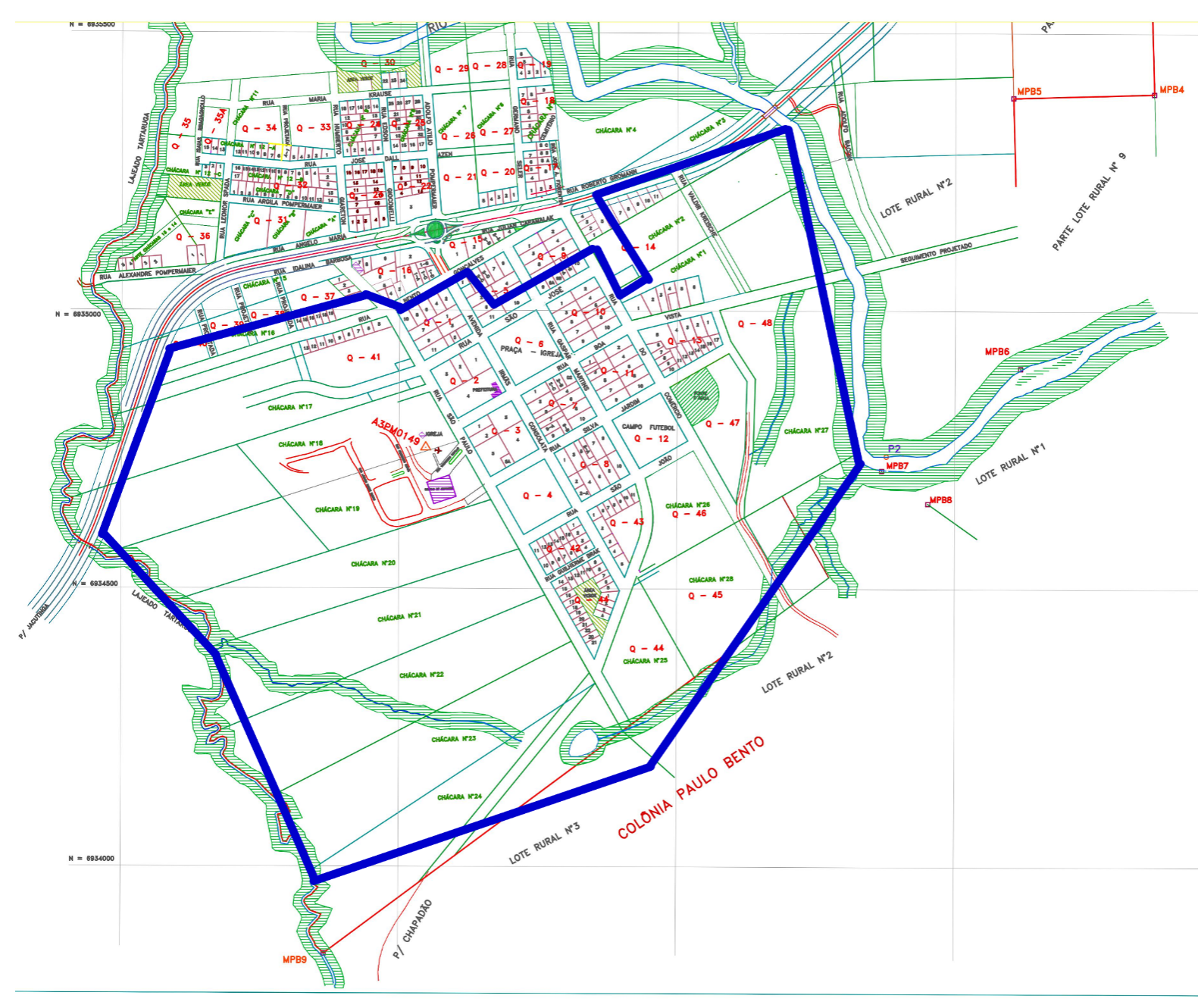 ItemCargoEscolaridade/Habilitação ExigidaVagasVagasPNECarga Horária SemanalVencimento Mensal em R$Tipo de Prova01Cirurgião DentistaEnsino Superior Completo de Odontologia, registro profissional no Conselho Regional de Odontologia.a) Experiência mínima comprovada de 01 (um) ano em Programas de Saúde Familiar na Atenção Básica.b) Experiência clínica e disponibilidade para realizar tratamento endodôntico (canal).1 + CR-40h6.522,00O02Fiscal TributárioCurso Superior em Ciências Contábeis, Administração, Economia ou Ciências Jurídicas e Sociais.1 + CR-40h3.322,00O03Médico Clínico GeralEnsino Superior Completo de Medicina com registro profissional no Conselho Regional de Medicina. Comprovação de residência médica.1 + CR-20h8.738,05O14Médico Clínico Geral ESFEnsino Superior Completo de Medicina com registro profissional no Conselho Regional de Medicina. Comprovação de residência médica.2 + CR-20h8.738,0504Médico GinecologistaEnsino Superior Completo de Medicina com registro profissional no Conselho Regional de Medicina. Comprovação de Especialidade em Ginecologia/Obstetra/Mastologia.1 + CR-8h4.307,00O05Médico PediatraEnsino Superior Completo de Medicina com registro profissional no Conselho Regional de Medicina. Comprovação de Especialidade em Pediatria.1 + CR-8h4.307,00O06Professor de Educação InfantilCurso superior de licenciatura plena em pedagogia, específico para educação infantil.1 + CR-25h1.884,12O, T07Professor Ensino Fundamental - Séries IniciaisCurso superior em licenciatura plena, específico para as disciplinas respectivas ou formação superior em área correspondente e formação pedagógica.1 + CR-25h1.884,12O, TItemCargoEscolaridade/Habilitação ExigidaVagasVagasPNECarga Horária SemanalVencimento Mensal em R$Tipo de Prova08Técnico em EnfermagemEnsino Médio Completo. Habilitação funcional específica para o exercício da profissão de Técnico em Enfermagem com registro junto ao COREN.1 + CR-40h2.092,00O09Agente Comunitário de Saúde – ACS – Habilitação Profissional: Ensino Médio Completo (com a ressalva estabelecida pela Lei 13595/2018). O curso de formação inicial e continuada (com aproveitamento) será oferecido pelo município, após a seleção, a todos os nomeados para o cargo de Agente Comunitário de Saúde que não possuem o curso exigido. Residir no local de atuação, permanecer e residir na área durante o período de atuação.Observação: A não comprovação de residir no local de atuação implica em eliminação do candidato, independentemente de seu desempenho nas provas.Agente Comunitário de Saúde – ACS – Habilitação Profissional: Ensino Médio Completo (com a ressalva estabelecida pela Lei 13595/2018). O curso de formação inicial e continuada (com aproveitamento) será oferecido pelo município, após a seleção, a todos os nomeados para o cargo de Agente Comunitário de Saúde que não possuem o curso exigido. Residir no local de atuação, permanecer e residir na área durante o período de atuação.Observação: A não comprovação de residir no local de atuação implica em eliminação do candidato, independentemente de seu desempenho nas provas.Agente Comunitário de Saúde – ACS – Habilitação Profissional: Ensino Médio Completo (com a ressalva estabelecida pela Lei 13595/2018). O curso de formação inicial e continuada (com aproveitamento) será oferecido pelo município, após a seleção, a todos os nomeados para o cargo de Agente Comunitário de Saúde que não possuem o curso exigido. Residir no local de atuação, permanecer e residir na área durante o período de atuação.Observação: A não comprovação de residir no local de atuação implica em eliminação do candidato, independentemente de seu desempenho nas provas.Agente Comunitário de Saúde – ACS – Habilitação Profissional: Ensino Médio Completo (com a ressalva estabelecida pela Lei 13595/2018). O curso de formação inicial e continuada (com aproveitamento) será oferecido pelo município, após a seleção, a todos os nomeados para o cargo de Agente Comunitário de Saúde que não possuem o curso exigido. Residir no local de atuação, permanecer e residir na área durante o período de atuação.Observação: A não comprovação de residir no local de atuação implica em eliminação do candidato, independentemente de seu desempenho nas provas.Agente Comunitário de Saúde – ACS – Habilitação Profissional: Ensino Médio Completo (com a ressalva estabelecida pela Lei 13595/2018). O curso de formação inicial e continuada (com aproveitamento) será oferecido pelo município, após a seleção, a todos os nomeados para o cargo de Agente Comunitário de Saúde que não possuem o curso exigido. Residir no local de atuação, permanecer e residir na área durante o período de atuação.Observação: A não comprovação de residir no local de atuação implica em eliminação do candidato, independentemente de seu desempenho nas provas.Agente Comunitário de Saúde – ACS – Habilitação Profissional: Ensino Médio Completo (com a ressalva estabelecida pela Lei 13595/2018). O curso de formação inicial e continuada (com aproveitamento) será oferecido pelo município, após a seleção, a todos os nomeados para o cargo de Agente Comunitário de Saúde que não possuem o curso exigido. Residir no local de atuação, permanecer e residir na área durante o período de atuação.Observação: A não comprovação de residir no local de atuação implica em eliminação do candidato, independentemente de seu desempenho nas provas.Agente Comunitário de Saúde – ACS – Habilitação Profissional: Ensino Médio Completo (com a ressalva estabelecida pela Lei 13595/2018). O curso de formação inicial e continuada (com aproveitamento) será oferecido pelo município, após a seleção, a todos os nomeados para o cargo de Agente Comunitário de Saúde que não possuem o curso exigido. Residir no local de atuação, permanecer e residir na área durante o período de atuação.Observação: A não comprovação de residir no local de atuação implica em eliminação do candidato, independentemente de seu desempenho nas provas.ItemDescrição das Micro Áreas de AtuaçãoDescrição das Micro Áreas de AtuaçãoVagasVagasPNECarga Horária SemanalVencimento Mensal em R$Tipo de Prova09.01ACS – Micro Área 06: SedeAbrangência: Região da Sede do Município de Paulo Bento/RS, nas seguintes ruas: PARTE: Ruas Bento Gonçalves, São Paulo, do Comércio, Gaspar Martins e Avenida Irmãs Consolata. TODA: Ruas São João, Gruilherme Brack, Silva Jardim, São José e Boa Vista (Vide Anexo X para detalhamento da região).ACS – Micro Área 06: SedeAbrangência: Região da Sede do Município de Paulo Bento/RS, nas seguintes ruas: PARTE: Ruas Bento Gonçalves, São Paulo, do Comércio, Gaspar Martins e Avenida Irmãs Consolata. TODA: Ruas São João, Gruilherme Brack, Silva Jardim, São José e Boa Vista (Vide Anexo X para detalhamento da região).1+CR-40h1.353,00OItemCargoEscolaridade/Habilitação ExigidaVagasVagasPNECarga Horária SemanalVencimento Mensal em R$Tipo de Prova10Motorista4º Série do Ensino Fundamental, Carteira Nacional de Habilitação - Categoria “D”.CR-40h2.092,22O, P11Operador de Máquinas4ª Série do Ensino Fundamental e CNH categoria “C”.CR-40h2.338,00O, P12Operário4ª Série do Ensino Fundamental.CR-40h1.353,00O, P13Servente2º Série do Ensino Fundamental.CR-40h1.353,00O, PPROVA ESCRITA E OBJETIVAPROVA ESCRITA E OBJETIVAPROVA ESCRITA E OBJETIVAPROVA ESCRITA E OBJETIVAMatériaNúmero de questõesValor por questãoValor totalLíngua Portuguesa 50,180,90Matemática50,180,90Informática Básica50,180,90Conhecimentos Gerais e Atualidades70,181,26Legislação Geral80,181,44Conhecimentos Específicos200,234,60Valor total da prova escrita:Valor total da prova escrita:Valor total da prova escrita:10,00PROVA ESCRITA E OBJETIVAPROVA ESCRITA E OBJETIVAPROVA ESCRITA E OBJETIVAPROVA ESCRITA E OBJETIVAMatériaNúmero de questõesValor por questãoValor totalLíngua Portuguesa 50,261,30Matemática50,261,30Conhecimentos Gerais e Atualidades 100,262,60Conhecimentos Específicos150,324,80Valor total da prova escrita:Valor total da prova escrita:Valor total da prova escrita:10,00ItemPROVA DE TÍTULOSPROVA DE TÍTULOSPROVA DE TÍTULOSItemFORMAÇÃOPontos por TítuloPontuação MáximaADoutorado2,0 pontos2,00AMestrado1,5 pontos2,00APós-Graduação (na Área Concluída)1,0 pontos2,00BCursos de aperfeiçoamento na área deatuação, realizados entre janeiro de 2015 a abril de 2018.0,05 para cada 10 horas concluídas. O limite de horas a ser validado é de até 200h1,00DATA PREVISTAATO28/05/2018Publicação do Edital.29/05/2018Prazo para contestação do Edital30/05/2018Publicação do Edital revisado, se for o caso.28/05/2018 - 08h00min à22/06/2018 - 17h00minPERÍODO DAS INSCRIÇÕES.Prazo para solicitação para condição especial para realização da prova e para solicitação para a solicitação de vaga especial – PNE e para envio da Prova de Títulos.22/06/2018Prazo final para o pagamento da Taxa de Inscrição.25/06/2018Homologação provisória das inscrições, da listagem de candidatos com condição especial de prova e de candidatos inscritos em vaga especial.26/06/2018 - 08h00min à27/06/2018 - 17h00minPrazo para recurso contra não homologação da inscrição, contra o indeferimento de condição especial de prova e contra o indeferimento de inscrição para vaga especial.28/06/2018Homologação final das inscrições e Divulgação dos Locais de Prova com a listagem de Candidatos/Sala.08/07/2018Data da Prova Escrita e Data da Prova Prática.09/07/2018Publicação do gabarito provisório e caderno de provas.09/07/2018 - 08h00min à10/07/2018 - 17h00minPrazo para recurso contra as questões da prova escrita e gabarito provisório.16/07/2018 até as 23h59minPublicação do extrato de recursos, publicação do gabarito oficial e publicação da classificação provisória.17/07/2018 - 08h00min à18/07/2018 - 17h00minPrazo para recurso contra a Classificação Provisória, Resultado da Proba de Títulos e Resultado da Prova Prática.19/07/2018Homologação do resultado final do Concurso Público nº 01/2018.Cancelamento/Indeferimento de InscriçãoClassificação ProvisóriaIndeferimento ao pedido de Vaga EspecialItens do EditalResultado da Prova de TítulosOutros (especificar):OrdemInstituiçãoCidade/UFAno de Conclusão ou Semestre em CursoOrdemInstituiçãoCidade/UFCarga HoráriaAno de Conclusão